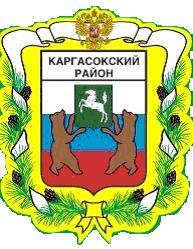 МУНИЦИПАЛЬНОЕ ОБРАЗОВАНИЕ «Каргасокский район»ТОМСКАЯ ОБЛАСТЬАДМИНИСТРАЦИЯ КАРГАСОКСКОГО РАЙОНАУТВЕРЖДЕНАпостановлением АдминистрацииКаргасокского районаот 03.04.2017 № 86Приложение 1МУНИЦИПАЛЬНАЯ ПРОГРАММА«ПОВЫШЕНИЕ ЭНЕРГОЭФФЕКТИВНОСТИ В МУНИЦИПАЛЬНОМ ОБРАЗОВАНИИ «КАРГАСОКСКИЙ РАЙОН»»ПАСПОРТ МУНИЦИПАЛЬНОЙ ПРОГРАММЫУТВЕРЖДЕНЫпостановлением АдминистрацииКаргасокского районаот 03.04. 2017 № 86Приложение №2Сведенияо составе и значениях целевых показателей результативности ПрограммыТабл. 2.1.УТВЕРЖДЕНпостановлением АдминистрацииКаргасокского районаот 03.04.2017 № 86Приложение 3Раздел V. Система мероприятий Программы и ее ресурсное обеспечение5.1. Система мероприятий5.1.2. Повышение энергетической эффективности в жилищно-коммунальном хозяйстве:5.1.2.1. Выполнение технических мероприятий по повышению энергетической эффективности в коммунальных системах:- строительство БМК в п. Геологический, БМК в п. Новый Васюган;- замена ветхих сетей тепло-, водо- и электроснабжения;- замена оборудования в котельных и дизельных электростанциях5.2. Ресурсное обеспечение ПрограммыОбъем требуемого финансирования Программы составляет 153 383,33 тыс. руб. Средствабюджета МО «Каргасокский район» составляют 149 610,83тыс.руб., внебюджетные средства составляют 1000,0 тыс. руб. (средства ОКК и МУП «Каргасокское АТП»).УТВЕРЖДЕНОпостановлением АдминистрацииКаргасокского районаот 03.04. 2017 № 86Приложение № 4Ресурсное обеспечение ПрограммыТабл. 5.1.УТВЕРЖДЕНЫпостановлением АдминистрацииКаргасокского районаот 03.04. 2017 № 86Приложение №5РЕАЛИЗАЦИИ МУНИЦИПАЛЬНОЙ ПРОГРАММЫ ЗА СЧЕТ СРЕДСТВ БЮДЖЕТАМУНИЦИПАЛЬНОГО ОБРАЗОВАНИЯ «КАРГАСОКСКИЙ РАЙОН»ПО ГЛАВНЫМ РАСПОРЯДИТЕЛЯМ БЮДЖЕТНЫХ СРЕДСТВТабл. 5.2.УТВЕРЖДЕНАпостановлением АдминистрацииКаргасокского районаот 03.04.2017  № 86Приложение 6Приложение 1 к муниципальной программе «Повышение энергоэффективности в муниципальном образовании Каргасокский район»Подпрограмма 1 «Эффективное использование энергоресурсов в социальной сфере Каргасокского района»Паспорт ПодпрограммыI. Характеристика текущего состояниясферы реализации подпрограммы 1Состояние объектов муниципальной социальной сферы по результатам энергоаудита 2010 - 2013 годов оценивается как удовлетворительное, В то же время следует отметить, что не все лампы накаливания заменены на энергосберегающие, не все здания социальной сферы обеспечены приборным учетом потребления ресурсов. Также следует отметить высокий износ инженерных систем зданий, отсутствие средств регулирования теплопотребления, низкий уровень подготовки специалистов, отсутствие механизмов экономического стимулирования. Кроме того, в бюджетном секторе отсутствуют частные инвестиции в модернизацию объектов, которые целесообразно привлекать в рамках энергосервисных контрактов. Основной причиной является отсутствие опыта в данном вопросе. Реализация мероприятий подпрограммы 1 позволит достичь снижения расхода энергетических ресурсов на объектах социальной сферы района.II. Цели и задачи подпрограммы 1, сроки и этапы ее реализации, целевые показатели (индикаторы) результативности реализации подпрограммы 1Целью подпрограммы 1 является достижение энергосбережения в социальной сфере путем повышения эффективности использования энергоресурсов в органах местного самоуправления и муниципальных учреждениях при соблюдении установленных санитарных правил, норм и повышении надежности обеспечения коммунальными услугами.Для достижения цели подпрограммы 1 необходимо выполнение организационных мероприятий по соблюдению требований к органам местного самоуправления и муниципальным учреждениям, установленных действующим законодательством в области энергосбережения и повышения энергоэффективности: - организовать мониторинг параметров энергосбережения и повышения энергоэффективности в МУ и ОМСУ;- обеспечить приборный учет потребления энергоресурсов и воды.Также для решения задач по снижению потребления энергоресурсов в социальной сфере необходимо выполнение технических мероприятий:-  произвести замену осветительных ламп (светильников) на энергосберегающие.Подпрограмма 1 рассчитана на период с 2016 года по 2021 год (этапы не предусмотрены).Сведения о составе и значениях целевых показателей (индикаторов) результативности подпрограммы 1 представлены в таблице 1.Сведенияо составе и значениях целевых показателейрезультативности подпрограммы 1 муниципальной программыТаблица №1III. Система мероприятий подпрограммы 1и ее ресурсное обеспечениеВедомственные целевые программы отсутствуют.В рамках подпрограммы 1 планируется реализация следующих основных мероприятий:1) в части организации мер по соблюдению требований действующего законодательства в области энергосбережения и повышения энергетической эффективности:- организация мониторинга параметров энергосбережения и повышения энергоэффективности в МУ и ОМСУ;- внедрение (замена) средств и систем учета потребления тепловой энергии в МОУ Каргасокская СОШ - интернат №1; МДОУ Каргасокский д/сад №1; МОУ Сосновская ООШ; 2) в части обеспечения снижения объема потребления энергоресурсов:- внедрение энергоэффективной светотехники для освещения помещений МУ в том числе:1) внедрение светильников, работающих на солнечных батареях для освещения прилегающей территории РДК в с. Каргасок; замена потолочного светильника и устройство электронного сенсора включения освещения в РДК с. Каргасок;2) замена люминесцентных светильников на светодиодные в ЦРБ с. Каргасок;3) замена люминесцентных светильников на светодиодные в МБДОУ Каргасокский д/сад №34;4) замена люминесцентных светильников на светодиодные в МБДОУ Каргасокский д/сад №27;Объем требуемого финансирования подпрограммы 1 составляет 2 650,0тыс. руб., средства местного бюджета. Средства областного бюджета возможно привлечь в виде субсидий в порядке, предусмотренном Правительством Российской Федерации и органами государственной власти Томской области.Перечень основных мероприятий подпрограммы 1 «Эффективное использование энергоресурсов в социальной сфере Каргасокского района» и ресурсное обеспечение подпрограммы 1 представлены в таблице 2.Перечень основных мероприятий и ресурсное обеспечение подпрограммы 1 ПрограммыТаблица №2УТВЕРЖДЕНОпостановлением АдминистрацииКаргасокского районаот 03.04.2017 № 86Приложение 7Приложение 2 к муниципальной программе «Повышение энергоэффективности в муниципальном образовании Каргасокский район» Подпрограмма 2 «Повышение энергетической эффективности в ЖКХ Каргасокского района»Паспорт ПодпрограммыI. Характеристика текущего состояниясферы реализации подпрограммы 21.1. Коммунальная инфраструктураКоммунальная инфраструктура района состоит из систем производства тепловой энергии (котельные), электрической энергии (ДЭС) воды, распределения (сети электроснабжения, теплоснабжения, водоснабжения) и потребления (все виды потребителей энергии) топливно-энергетических ресурсов (ТЭР) и воды, функционирующих на территории района.Система распределения энергии состоит из электрических и тепловых сетей, а также сетей водоснабжения.Основные проблемы в области энергосбережения и повышения энергетической эффективности в коммунальной инфраструктуре являются:- высокий износ энергетического оборудования;- несбалансированность имеющихся и требуемых мощностей электросетевой и теплосетевой инфраструктур;- высокие удельные расходы энергетических ресурсов (топлива и электрической энергии), используемых при производстве электрической и тепловой энергии, воды;- нерациональные потери тепловой энергии, электрической энергии, воды при их передаче.При этом существующая тарифная политика не позволяет организациям коммунального комплекса (далее – ОКК) проводить модернизацию за счет тарифной прибыли в соответствии с их программами капитальных ремонтов или инвестиционными программами.Сети уличного освещенияАктуальность реализации мероприятий по энергосбережению в системах уличного  освещения в населенных пунктов района определена проблемами энергетической эффективности систем наружного освещения:- используется светотехника низкой энергетической эффективности; - недостаточно используется эффективный механизм энергосбережения - управление режимом работы систем уличного освещения, интегрированных с системой автоматического управления (далее – САУ).Жилищный фондЖилищный фонд Каргасокского района представляет собой в основном деревянные жилые дома блокированной застройки. В результате длительной эксплуатации строительные конструкции жилых домов, инженерных сетей и оборудования имеют высокий уровень износа. Техническое состояние жилищного фонда способствует увеличению тепловых и электрических потерь до 20%.Для решения вопросов повышения энергоэффективности в жилищном фонде органам местного самоуправления сельских поселений района необходимо пропагандировать энергосберегающий образ жизни и проводить мероприятия по ремонту муниципального жилищного фонда с усилением тепловой защиты ограждающих конструкций.II. Цели и задачи подпрограммы 2, сроки и этапы ее реализации, целевые показатели (индикаторы) результативности реализации подпрограммы 2Цель подпрограммы 2 - энергосбережение  в жилищно-коммунальном хозяйстве.Для достижения цели необходимо решение следующих задач подпрограммы 2:- повышение энергетической эффективности в коммунальных системах;- повышение энергетической эффективности в системах уличного освещения;Подпрограмма 2 рассчитана на период с 2016 года по 2021 год (этапы не предусмотрены).Политика энергосбережения может быть максимально эффективной только тогда, когда соответствующие мероприятия реализуются комплексно и единовременно во всей системе производства, распределения и потребления ТЭР и воды.Сведения о составе и значениях целевых показателей (индикаторов) результативности подпрограммы 2 представлены в таблице 1.Сведенияо составе и значениях целевых показателейрезультативности подпрограммы 2 муниципальной программыТабл. 1III. Система мероприятий подпрограммы 2и ее ресурсное обеспечениеВедомственные целевые программы отсутствуют.В рамках подпрограммы 2 планируется реализация следующих основных мероприятий:1) технические мероприятия, направленные на снижение потребления энергоресурсов при выработке и транспортировке тепловой энергии, снижение потерь энергоресурсов и повышение эффективности, надежности и безопасности систем коммунальной инфраструктуры района: строительство котельных или их модернизация с использованием энергоэффективных технологий, в том числе:- строительство БМК в п. Геологический, БМК в п. Новый Васюган;- замена ветхих сетей тепло-, водо- и электроснабжения;- замена оборудования в котельных и дизельных электростанциях2) оптимизация систем уличного освещения.Объем требуемого финансирования подпрограммы 2:Внебюджетное финансирование мероприятий подпрограммы 2 предусматривается за счет средств ОКК.Средства федерального и областного бюджета могут быть привлечены в виде субсидий в порядке, предусмотренном Правительством Российской Федерации и органами государственной власти Томской области.Перечень основных мероприятий подпрограммы 2 «Повышение энергетической эффективности в ЖКХ Каргасокского района» и ресурсное обеспечение подпрограммы 2 представлены в таблице 2.Перечень основных мероприятий и ресурсное обеспечение подпрограммы 2 ПрограммыТабл. 2УТВЕРЖДЕНАпостановлением АдминистрацииКаргасокского районаот 03.04.2017 № 86Приложение 8Приложение 4к муниципальной программе «Повышение энергоэффективности в муниципальном образовании Каргасокский район» ОБЕСПЕЧИВАЮЩАЯ ПОДПРОГРАММА2. Задачи, показатели и ресурсное обеспечение реализации обеспечивающей подпрограммытабл. 1.ПОСТАНОВЛЕНИЕПОСТАНОВЛЕНИЕПОСТАНОВЛЕНИЕПОСТАНОВЛЕНИЕПОСТАНОВЛЕНИЕПОСТАНОВЛЕНИЕПОСТАНОВЛЕНИЕ03.04.201703.04.2017   № 86   № 86с. Каргасокс. Каргасокс. Каргасокс. Каргасокс. Каргасокс. КаргасокО внесении изменений в Постановление Администрации Каргасокского района от 13.10.2015 №154 «Об утверждении муниципальной программы «Повышение энергоэффективности в муниципальном образовании «Каргасокский район»О внесении изменений в Постановление Администрации Каргасокского района от 13.10.2015 №154 «Об утверждении муниципальной программы «Повышение энергоэффективности в муниципальном образовании «Каргасокский район»О внесении изменений в Постановление Администрации Каргасокского района от 13.10.2015 №154 «Об утверждении муниципальной программы «Повышение энергоэффективности в муниципальном образовании «Каргасокский район»О внесении изменений в Постановление Администрации Каргасокского района от 13.10.2015 №154 «Об утверждении муниципальной программы «Повышение энергоэффективности в муниципальном образовании «Каргасокский район»В целях приведения объемов финансирования муниципальной программы «Повышение энергоэффективности в муниципальном образовании «Каргасокский район» в соответствие с решением Думы Каргасокского района о бюджете муниципального образования «Каргасокский район» на 2017 год и на плановый период 2018 и 2019 годов от 22.12.2016 г. №91, а также для приведения в соответствие с изменениями, внесенными в Порядок принятия решений о разработке муниципальных программ муниципального образования «Каргасокский район», их формирования и реализации, утвержденный постановлением Администрации Каргасокского района от 20.01.2015 №11, с учетом результатов общественного обсуждения внесения изменений в муниципальную программу «Повышение энергоэффективности в муниципальном образовании «Каргасокский район», проведенного с 07 марта 2017 года по 18 марта 2017 года,Администрация Каргасокского района постановляет:       1. Утвердить муниципальную программу «Повышение энергоэффективности в муниципальном образовании «Каргасокский район» (приложение к постановлению Администрации Каргасокского района от 13.10.2015 №154 «Об утверждении муниципальной программы «Повешение энергоэффктивности в муниципальном образовании «Каргасокский район») в новой редакции согласно приложению к настоящему постановлению.        2. Опубликовать настоящее Постановление в порядке, предусмотренном Уставом муниципального образования «Каргасокский район».В целях приведения объемов финансирования муниципальной программы «Повышение энергоэффективности в муниципальном образовании «Каргасокский район» в соответствие с решением Думы Каргасокского района о бюджете муниципального образования «Каргасокский район» на 2017 год и на плановый период 2018 и 2019 годов от 22.12.2016 г. №91, а также для приведения в соответствие с изменениями, внесенными в Порядок принятия решений о разработке муниципальных программ муниципального образования «Каргасокский район», их формирования и реализации, утвержденный постановлением Администрации Каргасокского района от 20.01.2015 №11, с учетом результатов общественного обсуждения внесения изменений в муниципальную программу «Повышение энергоэффективности в муниципальном образовании «Каргасокский район», проведенного с 07 марта 2017 года по 18 марта 2017 года,Администрация Каргасокского района постановляет:       1. Утвердить муниципальную программу «Повышение энергоэффективности в муниципальном образовании «Каргасокский район» (приложение к постановлению Администрации Каргасокского района от 13.10.2015 №154 «Об утверждении муниципальной программы «Повешение энергоэффктивности в муниципальном образовании «Каргасокский район») в новой редакции согласно приложению к настоящему постановлению.        2. Опубликовать настоящее Постановление в порядке, предусмотренном Уставом муниципального образования «Каргасокский район».В целях приведения объемов финансирования муниципальной программы «Повышение энергоэффективности в муниципальном образовании «Каргасокский район» в соответствие с решением Думы Каргасокского района о бюджете муниципального образования «Каргасокский район» на 2017 год и на плановый период 2018 и 2019 годов от 22.12.2016 г. №91, а также для приведения в соответствие с изменениями, внесенными в Порядок принятия решений о разработке муниципальных программ муниципального образования «Каргасокский район», их формирования и реализации, утвержденный постановлением Администрации Каргасокского района от 20.01.2015 №11, с учетом результатов общественного обсуждения внесения изменений в муниципальную программу «Повышение энергоэффективности в муниципальном образовании «Каргасокский район», проведенного с 07 марта 2017 года по 18 марта 2017 года,Администрация Каргасокского района постановляет:       1. Утвердить муниципальную программу «Повышение энергоэффективности в муниципальном образовании «Каргасокский район» (приложение к постановлению Администрации Каргасокского района от 13.10.2015 №154 «Об утверждении муниципальной программы «Повешение энергоэффктивности в муниципальном образовании «Каргасокский район») в новой редакции согласно приложению к настоящему постановлению.        2. Опубликовать настоящее Постановление в порядке, предусмотренном Уставом муниципального образования «Каргасокский район».В целях приведения объемов финансирования муниципальной программы «Повышение энергоэффективности в муниципальном образовании «Каргасокский район» в соответствие с решением Думы Каргасокского района о бюджете муниципального образования «Каргасокский район» на 2017 год и на плановый период 2018 и 2019 годов от 22.12.2016 г. №91, а также для приведения в соответствие с изменениями, внесенными в Порядок принятия решений о разработке муниципальных программ муниципального образования «Каргасокский район», их формирования и реализации, утвержденный постановлением Администрации Каргасокского района от 20.01.2015 №11, с учетом результатов общественного обсуждения внесения изменений в муниципальную программу «Повышение энергоэффективности в муниципальном образовании «Каргасокский район», проведенного с 07 марта 2017 года по 18 марта 2017 года,Администрация Каргасокского района постановляет:       1. Утвердить муниципальную программу «Повышение энергоэффективности в муниципальном образовании «Каргасокский район» (приложение к постановлению Администрации Каргасокского района от 13.10.2015 №154 «Об утверждении муниципальной программы «Повешение энергоэффктивности в муниципальном образовании «Каргасокский район») в новой редакции согласно приложению к настоящему постановлению.        2. Опубликовать настоящее Постановление в порядке, предусмотренном Уставом муниципального образования «Каргасокский район».В целях приведения объемов финансирования муниципальной программы «Повышение энергоэффективности в муниципальном образовании «Каргасокский район» в соответствие с решением Думы Каргасокского района о бюджете муниципального образования «Каргасокский район» на 2017 год и на плановый период 2018 и 2019 годов от 22.12.2016 г. №91, а также для приведения в соответствие с изменениями, внесенными в Порядок принятия решений о разработке муниципальных программ муниципального образования «Каргасокский район», их формирования и реализации, утвержденный постановлением Администрации Каргасокского района от 20.01.2015 №11, с учетом результатов общественного обсуждения внесения изменений в муниципальную программу «Повышение энергоэффективности в муниципальном образовании «Каргасокский район», проведенного с 07 марта 2017 года по 18 марта 2017 года,Администрация Каргасокского района постановляет:       1. Утвердить муниципальную программу «Повышение энергоэффективности в муниципальном образовании «Каргасокский район» (приложение к постановлению Администрации Каргасокского района от 13.10.2015 №154 «Об утверждении муниципальной программы «Повешение энергоэффктивности в муниципальном образовании «Каргасокский район») в новой редакции согласно приложению к настоящему постановлению.        2. Опубликовать настоящее Постановление в порядке, предусмотренном Уставом муниципального образования «Каргасокский район».В целях приведения объемов финансирования муниципальной программы «Повышение энергоэффективности в муниципальном образовании «Каргасокский район» в соответствие с решением Думы Каргасокского района о бюджете муниципального образования «Каргасокский район» на 2017 год и на плановый период 2018 и 2019 годов от 22.12.2016 г. №91, а также для приведения в соответствие с изменениями, внесенными в Порядок принятия решений о разработке муниципальных программ муниципального образования «Каргасокский район», их формирования и реализации, утвержденный постановлением Администрации Каргасокского района от 20.01.2015 №11, с учетом результатов общественного обсуждения внесения изменений в муниципальную программу «Повышение энергоэффективности в муниципальном образовании «Каргасокский район», проведенного с 07 марта 2017 года по 18 марта 2017 года,Администрация Каргасокского района постановляет:       1. Утвердить муниципальную программу «Повышение энергоэффективности в муниципальном образовании «Каргасокский район» (приложение к постановлению Администрации Каргасокского района от 13.10.2015 №154 «Об утверждении муниципальной программы «Повешение энергоэффктивности в муниципальном образовании «Каргасокский район») в новой редакции согласно приложению к настоящему постановлению.        2. Опубликовать настоящее Постановление в порядке, предусмотренном Уставом муниципального образования «Каргасокский район».В целях приведения объемов финансирования муниципальной программы «Повышение энергоэффективности в муниципальном образовании «Каргасокский район» в соответствие с решением Думы Каргасокского района о бюджете муниципального образования «Каргасокский район» на 2017 год и на плановый период 2018 и 2019 годов от 22.12.2016 г. №91, а также для приведения в соответствие с изменениями, внесенными в Порядок принятия решений о разработке муниципальных программ муниципального образования «Каргасокский район», их формирования и реализации, утвержденный постановлением Администрации Каргасокского района от 20.01.2015 №11, с учетом результатов общественного обсуждения внесения изменений в муниципальную программу «Повышение энергоэффективности в муниципальном образовании «Каргасокский район», проведенного с 07 марта 2017 года по 18 марта 2017 года,Администрация Каргасокского района постановляет:       1. Утвердить муниципальную программу «Повышение энергоэффективности в муниципальном образовании «Каргасокский район» (приложение к постановлению Администрации Каргасокского района от 13.10.2015 №154 «Об утверждении муниципальной программы «Повешение энергоэффктивности в муниципальном образовании «Каргасокский район») в новой редакции согласно приложению к настоящему постановлению.        2. Опубликовать настоящее Постановление в порядке, предусмотренном Уставом муниципального образования «Каргасокский район».Глава Каргасокского района                                                                                 А.П. АщеуловГлава Каргасокского района                                                                                 А.П. АщеуловГлава Каргасокского района                                                                                 А.П. АщеуловГлава Каргасокского района                                                                                 А.П. АщеуловГлава Каргасокского района                                                                                 А.П. АщеуловГлава Каргасокского района                                                                                 А.П. АщеуловС.В. Монголин2-18-84С.В. Монголин2-18-84Наименование муниципальной программы (далее – Программа)Повышение энергоэффективности в муниципальном образовании «Каргасокский район»Повышение энергоэффективности в муниципальном образовании «Каргасокский район»Повышение энергоэффективности в муниципальном образовании «Каргасокский район»Повышение энергоэффективности в муниципальном образовании «Каргасокский район»Повышение энергоэффективности в муниципальном образовании «Каргасокский район»Повышение энергоэффективности в муниципальном образовании «Каргасокский район»Повышение энергоэффективности в муниципальном образовании «Каргасокский район»Повышение энергоэффективности в муниципальном образовании «Каргасокский район»Повышение энергоэффективности в муниципальном образовании «Каргасокский район»Повышение энергоэффективности в муниципальном образовании «Каргасокский район»Повышение энергоэффективности в муниципальном образовании «Каргасокский район»Повышение энергоэффективности в муниципальном образовании «Каргасокский район»Повышение энергоэффективности в муниципальном образовании «Каргасокский район»Повышение энергоэффективности в муниципальном образовании «Каргасокский район»Повышение энергоэффективности в муниципальном образовании «Каргасокский район»Сроки (этапы) реализации Программы2016 – 2021 г.г.2016 – 2021 г.г.2016 – 2021 г.г.2016 – 2021 г.г.2016 – 2021 г.г.2016 – 2021 г.г.2016 – 2021 г.г.2016 – 2021 г.г.2016 – 2021 г.г.2016 – 2021 г.г.2016 – 2021 г.г.2016 – 2021 г.г.2016 – 2021 г.г.2016 – 2021 г.г.2016 – 2021 г.г.Куратор ПрограммыЗаместитель Главы Каргасокского района по вопросам жизнеобеспечения районаЗаместитель Главы Каргасокского района по вопросам жизнеобеспечения районаЗаместитель Главы Каргасокского района по вопросам жизнеобеспечения районаЗаместитель Главы Каргасокского района по вопросам жизнеобеспечения районаЗаместитель Главы Каргасокского района по вопросам жизнеобеспечения районаЗаместитель Главы Каргасокского района по вопросам жизнеобеспечения районаЗаместитель Главы Каргасокского района по вопросам жизнеобеспечения районаЗаместитель Главы Каргасокского района по вопросам жизнеобеспечения районаЗаместитель Главы Каргасокского района по вопросам жизнеобеспечения районаЗаместитель Главы Каргасокского района по вопросам жизнеобеспечения районаЗаместитель Главы Каргасокского района по вопросам жизнеобеспечения районаЗаместитель Главы Каргасокского района по вопросам жизнеобеспечения районаЗаместитель Главы Каргасокского района по вопросам жизнеобеспечения районаЗаместитель Главы Каргасокского района по вопросам жизнеобеспечения районаЗаместитель Главы Каргасокского района по вопросам жизнеобеспечения районаОтветственный исполнитель ПрограммыМуниципальное казенное учреждение «Управление жилищно-коммунального хозяйства и капитального строительства муниципального образования «Каргасокский район» (далее - МКУ УЖКХ и КС)Муниципальное казенное учреждение «Управление жилищно-коммунального хозяйства и капитального строительства муниципального образования «Каргасокский район» (далее - МКУ УЖКХ и КС)Муниципальное казенное учреждение «Управление жилищно-коммунального хозяйства и капитального строительства муниципального образования «Каргасокский район» (далее - МКУ УЖКХ и КС)Муниципальное казенное учреждение «Управление жилищно-коммунального хозяйства и капитального строительства муниципального образования «Каргасокский район» (далее - МКУ УЖКХ и КС)Муниципальное казенное учреждение «Управление жилищно-коммунального хозяйства и капитального строительства муниципального образования «Каргасокский район» (далее - МКУ УЖКХ и КС)Муниципальное казенное учреждение «Управление жилищно-коммунального хозяйства и капитального строительства муниципального образования «Каргасокский район» (далее - МКУ УЖКХ и КС)Муниципальное казенное учреждение «Управление жилищно-коммунального хозяйства и капитального строительства муниципального образования «Каргасокский район» (далее - МКУ УЖКХ и КС)Муниципальное казенное учреждение «Управление жилищно-коммунального хозяйства и капитального строительства муниципального образования «Каргасокский район» (далее - МКУ УЖКХ и КС)Муниципальное казенное учреждение «Управление жилищно-коммунального хозяйства и капитального строительства муниципального образования «Каргасокский район» (далее - МКУ УЖКХ и КС)Муниципальное казенное учреждение «Управление жилищно-коммунального хозяйства и капитального строительства муниципального образования «Каргасокский район» (далее - МКУ УЖКХ и КС)Муниципальное казенное учреждение «Управление жилищно-коммунального хозяйства и капитального строительства муниципального образования «Каргасокский район» (далее - МКУ УЖКХ и КС)Муниципальное казенное учреждение «Управление жилищно-коммунального хозяйства и капитального строительства муниципального образования «Каргасокский район» (далее - МКУ УЖКХ и КС)Муниципальное казенное учреждение «Управление жилищно-коммунального хозяйства и капитального строительства муниципального образования «Каргасокский район» (далее - МКУ УЖКХ и КС)Муниципальное казенное учреждение «Управление жилищно-коммунального хозяйства и капитального строительства муниципального образования «Каргасокский район» (далее - МКУ УЖКХ и КС)Муниципальное казенное учреждение «Управление жилищно-коммунального хозяйства и капитального строительства муниципального образования «Каргасокский район» (далее - МКУ УЖКХ и КС)Соисполнители ПрограммыАдминистрация Каргасокского района (далее – АКР), Управление финансов Администрации Каргасокского района (далее – УФ АКР), Управление образования опеки и попечительства муниципального образования «Каргасокский район» (далее – УОО и П), Отдел культуры и туризма Администрации Каргасокского района (далее – Отдел культуры и туризма). Администрация Каргасокского района (далее – АКР), Управление финансов Администрации Каргасокского района (далее – УФ АКР), Управление образования опеки и попечительства муниципального образования «Каргасокский район» (далее – УОО и П), Отдел культуры и туризма Администрации Каргасокского района (далее – Отдел культуры и туризма). Администрация Каргасокского района (далее – АКР), Управление финансов Администрации Каргасокского района (далее – УФ АКР), Управление образования опеки и попечительства муниципального образования «Каргасокский район» (далее – УОО и П), Отдел культуры и туризма Администрации Каргасокского района (далее – Отдел культуры и туризма). Администрация Каргасокского района (далее – АКР), Управление финансов Администрации Каргасокского района (далее – УФ АКР), Управление образования опеки и попечительства муниципального образования «Каргасокский район» (далее – УОО и П), Отдел культуры и туризма Администрации Каргасокского района (далее – Отдел культуры и туризма). Администрация Каргасокского района (далее – АКР), Управление финансов Администрации Каргасокского района (далее – УФ АКР), Управление образования опеки и попечительства муниципального образования «Каргасокский район» (далее – УОО и П), Отдел культуры и туризма Администрации Каргасокского района (далее – Отдел культуры и туризма). Администрация Каргасокского района (далее – АКР), Управление финансов Администрации Каргасокского района (далее – УФ АКР), Управление образования опеки и попечительства муниципального образования «Каргасокский район» (далее – УОО и П), Отдел культуры и туризма Администрации Каргасокского района (далее – Отдел культуры и туризма). Администрация Каргасокского района (далее – АКР), Управление финансов Администрации Каргасокского района (далее – УФ АКР), Управление образования опеки и попечительства муниципального образования «Каргасокский район» (далее – УОО и П), Отдел культуры и туризма Администрации Каргасокского района (далее – Отдел культуры и туризма). Администрация Каргасокского района (далее – АКР), Управление финансов Администрации Каргасокского района (далее – УФ АКР), Управление образования опеки и попечительства муниципального образования «Каргасокский район» (далее – УОО и П), Отдел культуры и туризма Администрации Каргасокского района (далее – Отдел культуры и туризма). Администрация Каргасокского района (далее – АКР), Управление финансов Администрации Каргасокского района (далее – УФ АКР), Управление образования опеки и попечительства муниципального образования «Каргасокский район» (далее – УОО и П), Отдел культуры и туризма Администрации Каргасокского района (далее – Отдел культуры и туризма). Администрация Каргасокского района (далее – АКР), Управление финансов Администрации Каргасокского района (далее – УФ АКР), Управление образования опеки и попечительства муниципального образования «Каргасокский район» (далее – УОО и П), Отдел культуры и туризма Администрации Каргасокского района (далее – Отдел культуры и туризма). Администрация Каргасокского района (далее – АКР), Управление финансов Администрации Каргасокского района (далее – УФ АКР), Управление образования опеки и попечительства муниципального образования «Каргасокский район» (далее – УОО и П), Отдел культуры и туризма Администрации Каргасокского района (далее – Отдел культуры и туризма). Администрация Каргасокского района (далее – АКР), Управление финансов Администрации Каргасокского района (далее – УФ АКР), Управление образования опеки и попечительства муниципального образования «Каргасокский район» (далее – УОО и П), Отдел культуры и туризма Администрации Каргасокского района (далее – Отдел культуры и туризма). Администрация Каргасокского района (далее – АКР), Управление финансов Администрации Каргасокского района (далее – УФ АКР), Управление образования опеки и попечительства муниципального образования «Каргасокский район» (далее – УОО и П), Отдел культуры и туризма Администрации Каргасокского района (далее – Отдел культуры и туризма). Администрация Каргасокского района (далее – АКР), Управление финансов Администрации Каргасокского района (далее – УФ АКР), Управление образования опеки и попечительства муниципального образования «Каргасокский район» (далее – УОО и П), Отдел культуры и туризма Администрации Каргасокского района (далее – Отдел культуры и туризма). Администрация Каргасокского района (далее – АКР), Управление финансов Администрации Каргасокского района (далее – УФ АКР), Управление образования опеки и попечительства муниципального образования «Каргасокский район» (далее – УОО и П), Отдел культуры и туризма Администрации Каргасокского района (далее – Отдел культуры и туризма). Участники ПрограммыОрганизации коммунального комплекса (далее – ОКК), Муниципальное унитарное предприятие «Каргасокское автотранспортное предприятие» (далее – МУП «Каргасокское АТП»), МКУ УЖКХ и КС, АКР, муниципальные учреждения (далее – МУ), органы местного самоуправления сельских поселений Каргасокского района (далее – ОМСУ).Организации коммунального комплекса (далее – ОКК), Муниципальное унитарное предприятие «Каргасокское автотранспортное предприятие» (далее – МУП «Каргасокское АТП»), МКУ УЖКХ и КС, АКР, муниципальные учреждения (далее – МУ), органы местного самоуправления сельских поселений Каргасокского района (далее – ОМСУ).Организации коммунального комплекса (далее – ОКК), Муниципальное унитарное предприятие «Каргасокское автотранспортное предприятие» (далее – МУП «Каргасокское АТП»), МКУ УЖКХ и КС, АКР, муниципальные учреждения (далее – МУ), органы местного самоуправления сельских поселений Каргасокского района (далее – ОМСУ).Организации коммунального комплекса (далее – ОКК), Муниципальное унитарное предприятие «Каргасокское автотранспортное предприятие» (далее – МУП «Каргасокское АТП»), МКУ УЖКХ и КС, АКР, муниципальные учреждения (далее – МУ), органы местного самоуправления сельских поселений Каргасокского района (далее – ОМСУ).Организации коммунального комплекса (далее – ОКК), Муниципальное унитарное предприятие «Каргасокское автотранспортное предприятие» (далее – МУП «Каргасокское АТП»), МКУ УЖКХ и КС, АКР, муниципальные учреждения (далее – МУ), органы местного самоуправления сельских поселений Каргасокского района (далее – ОМСУ).Организации коммунального комплекса (далее – ОКК), Муниципальное унитарное предприятие «Каргасокское автотранспортное предприятие» (далее – МУП «Каргасокское АТП»), МКУ УЖКХ и КС, АКР, муниципальные учреждения (далее – МУ), органы местного самоуправления сельских поселений Каргасокского района (далее – ОМСУ).Организации коммунального комплекса (далее – ОКК), Муниципальное унитарное предприятие «Каргасокское автотранспортное предприятие» (далее – МУП «Каргасокское АТП»), МКУ УЖКХ и КС, АКР, муниципальные учреждения (далее – МУ), органы местного самоуправления сельских поселений Каргасокского района (далее – ОМСУ).Организации коммунального комплекса (далее – ОКК), Муниципальное унитарное предприятие «Каргасокское автотранспортное предприятие» (далее – МУП «Каргасокское АТП»), МКУ УЖКХ и КС, АКР, муниципальные учреждения (далее – МУ), органы местного самоуправления сельских поселений Каргасокского района (далее – ОМСУ).Организации коммунального комплекса (далее – ОКК), Муниципальное унитарное предприятие «Каргасокское автотранспортное предприятие» (далее – МУП «Каргасокское АТП»), МКУ УЖКХ и КС, АКР, муниципальные учреждения (далее – МУ), органы местного самоуправления сельских поселений Каргасокского района (далее – ОМСУ).Организации коммунального комплекса (далее – ОКК), Муниципальное унитарное предприятие «Каргасокское автотранспортное предприятие» (далее – МУП «Каргасокское АТП»), МКУ УЖКХ и КС, АКР, муниципальные учреждения (далее – МУ), органы местного самоуправления сельских поселений Каргасокского района (далее – ОМСУ).Организации коммунального комплекса (далее – ОКК), Муниципальное унитарное предприятие «Каргасокское автотранспортное предприятие» (далее – МУП «Каргасокское АТП»), МКУ УЖКХ и КС, АКР, муниципальные учреждения (далее – МУ), органы местного самоуправления сельских поселений Каргасокского района (далее – ОМСУ).Организации коммунального комплекса (далее – ОКК), Муниципальное унитарное предприятие «Каргасокское автотранспортное предприятие» (далее – МУП «Каргасокское АТП»), МКУ УЖКХ и КС, АКР, муниципальные учреждения (далее – МУ), органы местного самоуправления сельских поселений Каргасокского района (далее – ОМСУ).Организации коммунального комплекса (далее – ОКК), Муниципальное унитарное предприятие «Каргасокское автотранспортное предприятие» (далее – МУП «Каргасокское АТП»), МКУ УЖКХ и КС, АКР, муниципальные учреждения (далее – МУ), органы местного самоуправления сельских поселений Каргасокского района (далее – ОМСУ).Организации коммунального комплекса (далее – ОКК), Муниципальное унитарное предприятие «Каргасокское автотранспортное предприятие» (далее – МУП «Каргасокское АТП»), МКУ УЖКХ и КС, АКР, муниципальные учреждения (далее – МУ), органы местного самоуправления сельских поселений Каргасокского района (далее – ОМСУ).Организации коммунального комплекса (далее – ОКК), Муниципальное унитарное предприятие «Каргасокское автотранспортное предприятие» (далее – МУП «Каргасокское АТП»), МКУ УЖКХ и КС, АКР, муниципальные учреждения (далее – МУ), органы местного самоуправления сельских поселений Каргасокского района (далее – ОМСУ).Цель социально-экономического развития муниципального образования «Каргасокский район», на реализацию которой направлена ПрограммаСбалансированное территориальное развитие Каргасокского района за счет развития инфраструктуры, развития предпринимательства и сельского хозяйстваСбалансированное территориальное развитие Каргасокского района за счет развития инфраструктуры, развития предпринимательства и сельского хозяйстваСбалансированное территориальное развитие Каргасокского района за счет развития инфраструктуры, развития предпринимательства и сельского хозяйстваСбалансированное территориальное развитие Каргасокского района за счет развития инфраструктуры, развития предпринимательства и сельского хозяйстваСбалансированное территориальное развитие Каргасокского района за счет развития инфраструктуры, развития предпринимательства и сельского хозяйстваСбалансированное территориальное развитие Каргасокского района за счет развития инфраструктуры, развития предпринимательства и сельского хозяйстваСбалансированное территориальное развитие Каргасокского района за счет развития инфраструктуры, развития предпринимательства и сельского хозяйстваСбалансированное территориальное развитие Каргасокского района за счет развития инфраструктуры, развития предпринимательства и сельского хозяйстваСбалансированное территориальное развитие Каргасокского района за счет развития инфраструктуры, развития предпринимательства и сельского хозяйстваСбалансированное территориальное развитие Каргасокского района за счет развития инфраструктуры, развития предпринимательства и сельского хозяйстваСбалансированное территориальное развитие Каргасокского района за счет развития инфраструктуры, развития предпринимательства и сельского хозяйстваСбалансированное территориальное развитие Каргасокского района за счет развития инфраструктуры, развития предпринимательства и сельского хозяйстваСбалансированное территориальное развитие Каргасокского района за счет развития инфраструктуры, развития предпринимательства и сельского хозяйстваСбалансированное территориальное развитие Каргасокского района за счет развития инфраструктуры, развития предпринимательства и сельского хозяйстваСбалансированное территориальное развитие Каргасокского района за счет развития инфраструктуры, развития предпринимательства и сельского хозяйстваЦель ПрограммыПовышение энергоэффективности в муниципальном образовании «Каргасокский район»Повышение энергоэффективности в муниципальном образовании «Каргасокский район»Повышение энергоэффективности в муниципальном образовании «Каргасокский район»Повышение энергоэффективности в муниципальном образовании «Каргасокский район»Повышение энергоэффективности в муниципальном образовании «Каргасокский район»Повышение энергоэффективности в муниципальном образовании «Каргасокский район»Повышение энергоэффективности в муниципальном образовании «Каргасокский район»Повышение энергоэффективности в муниципальном образовании «Каргасокский район»Повышение энергоэффективности в муниципальном образовании «Каргасокский район»Повышение энергоэффективности в муниципальном образовании «Каргасокский район»Повышение энергоэффективности в муниципальном образовании «Каргасокский район»Повышение энергоэффективности в муниципальном образовании «Каргасокский район»Повышение энергоэффективности в муниципальном образовании «Каргасокский район»Повышение энергоэффективности в муниципальном образовании «Каргасокский район»Повышение энергоэффективности в муниципальном образовании «Каргасокский район»Показатели цели Программы и их значения (с детализацией по годам реализации)Показатели целиПоказатели целиПоказатели цели2015 год2016 год2016 год2017 год2017 год2018 год2018 год2019 год2019 год2020 год2021год2021годПоказатели цели Программы и их значения (с детализацией по годам реализации)Сокращение потребления топливно-энергетических ресурсов объектами социальной сферы, %Сокращение потребления топливно-энергетических ресурсов объектами социальной сферы, %Сокращение потребления топливно-энергетических ресурсов объектами социальной сферы, %00,50,50,50,50,50,50,50,50,50,50,5Показатели цели Программы и их значения (с детализацией по годам реализации)Сокращение расхода топлива котельными, %Сокращение расхода топлива котельными, %Сокращение расхода топлива котельными, %0000000000,34,04,0Показатели цели Программы и их значения (с детализацией по годам реализации)Сокращение потребления бензина муниципальным автотранспортом, %Сокращение потребления бензина муниципальным автотранспортом, %Сокращение потребления бензина муниципальным автотранспортом, %00000000,50,51,01,51,5Задачи ПрограммыЗадача 1.  Энергосбережение в социальной сфере;Задача 2. Энергосбережение в жилищно-коммунальном хозяйстве;Задача 3. Энергосбережение в транспортном комплексе;Задача 1.  Энергосбережение в социальной сфере;Задача 2. Энергосбережение в жилищно-коммунальном хозяйстве;Задача 3. Энергосбережение в транспортном комплексе;Задача 1.  Энергосбережение в социальной сфере;Задача 2. Энергосбережение в жилищно-коммунальном хозяйстве;Задача 3. Энергосбережение в транспортном комплексе;Задача 1.  Энергосбережение в социальной сфере;Задача 2. Энергосбережение в жилищно-коммунальном хозяйстве;Задача 3. Энергосбережение в транспортном комплексе;Задача 1.  Энергосбережение в социальной сфере;Задача 2. Энергосбережение в жилищно-коммунальном хозяйстве;Задача 3. Энергосбережение в транспортном комплексе;Задача 1.  Энергосбережение в социальной сфере;Задача 2. Энергосбережение в жилищно-коммунальном хозяйстве;Задача 3. Энергосбережение в транспортном комплексе;Задача 1.  Энергосбережение в социальной сфере;Задача 2. Энергосбережение в жилищно-коммунальном хозяйстве;Задача 3. Энергосбережение в транспортном комплексе;Задача 1.  Энергосбережение в социальной сфере;Задача 2. Энергосбережение в жилищно-коммунальном хозяйстве;Задача 3. Энергосбережение в транспортном комплексе;Задача 1.  Энергосбережение в социальной сфере;Задача 2. Энергосбережение в жилищно-коммунальном хозяйстве;Задача 3. Энергосбережение в транспортном комплексе;Задача 1.  Энергосбережение в социальной сфере;Задача 2. Энергосбережение в жилищно-коммунальном хозяйстве;Задача 3. Энергосбережение в транспортном комплексе;Задача 1.  Энергосбережение в социальной сфере;Задача 2. Энергосбережение в жилищно-коммунальном хозяйстве;Задача 3. Энергосбережение в транспортном комплексе;Задача 1.  Энергосбережение в социальной сфере;Задача 2. Энергосбережение в жилищно-коммунальном хозяйстве;Задача 3. Энергосбережение в транспортном комплексе;Задача 1.  Энергосбережение в социальной сфере;Задача 2. Энергосбережение в жилищно-коммунальном хозяйстве;Задача 3. Энергосбережение в транспортном комплексе;Задача 1.  Энергосбережение в социальной сфере;Задача 2. Энергосбережение в жилищно-коммунальном хозяйстве;Задача 3. Энергосбережение в транспортном комплексе;Задача 1.  Энергосбережение в социальной сфере;Задача 2. Энергосбережение в жилищно-коммунальном хозяйстве;Задача 3. Энергосбережение в транспортном комплексе;Показатели задач Программы и их значения (с детализацией по годам реализации)Показатели задачПоказатели задачПоказатели задач2015 год2016 год2016 год2017 год2017 год2018 год2018 год2019 год2019 год2020 год2021 год2021 годПоказатели задач Программы и их значения (с детализацией по годам реализации)Задача 1.  Энергосбережение в социальной сфереЗадача 1.  Энергосбережение в социальной сфереЗадача 1.  Энергосбережение в социальной сфереЗадача 1.  Энергосбережение в социальной сфереЗадача 1.  Энергосбережение в социальной сфереЗадача 1.  Энергосбережение в социальной сфереЗадача 1.  Энергосбережение в социальной сфереЗадача 1.  Энергосбережение в социальной сфереЗадача 1.  Энергосбережение в социальной сфереЗадача 1.  Энергосбережение в социальной сфереЗадача 1.  Энергосбережение в социальной сфереЗадача 1.  Энергосбережение в социальной сфереЗадача 1.  Энергосбережение в социальной сфереЗадача 1.  Энергосбережение в социальной сфереЗадача 1.  Энергосбережение в социальной сфереПоказатели задач Программы и их значения (с детализацией по годам реализации)Удельная величина потребления электрической энергии (далее - ЭЭ) МУ и ОМСУ, кВтч на 1 человека населения Удельная величина потребления электрической энергии (далее - ЭЭ) МУ и ОМСУ, кВтч на 1 человека населения Удельная величина потребления электрической энергии (далее - ЭЭ) МУ и ОМСУ, кВтч на 1 человека населения 64,0064,0064,0094,294,294,294,294,594,594,594,594,5Показатели задач Программы и их значения (с детализацией по годам реализации)Удельная величина потребления тепловой энергии (далее – ТЭ) МУ и ОМСУ, Гкал на 1 кв. метр общей площадиУдельная величина потребления тепловой энергии (далее – ТЭ) МУ и ОМСУ, Гкал на 1 кв. метр общей площадиУдельная величина потребления тепловой энергии (далее – ТЭ) МУ и ОМСУ, Гкал на 1 кв. метр общей площади0,250,250,250,250,250,240,240,240,240,230,230,23Показатели задач Программы и их значения (с детализацией по годам реализации)Удельная величина потребления холодной воды МУ и ОМСУ, куб. м. на 1 человека населенияУдельная величина потребления холодной воды МУ и ОМСУ, куб. м. на 1 человека населенияУдельная величина потребления холодной воды МУ и ОМСУ, куб. м. на 1 человека населения0,640,640,640,640,640,640,640,630,630,630,630,63Показатели задач Программы и их значения (с детализацией по годам реализации)2. Энергосбережение в жилищно-коммунальном хозяйстве2. Энергосбережение в жилищно-коммунальном хозяйстве2. Энергосбережение в жилищно-коммунальном хозяйстве2. Энергосбережение в жилищно-коммунальном хозяйстве2. Энергосбережение в жилищно-коммунальном хозяйстве2. Энергосбережение в жилищно-коммунальном хозяйстве2. Энергосбережение в жилищно-коммунальном хозяйстве2. Энергосбережение в жилищно-коммунальном хозяйстве2. Энергосбережение в жилищно-коммунальном хозяйстве2. Энергосбережение в жилищно-коммунальном хозяйстве2. Энергосбережение в жилищно-коммунальном хозяйстве2. Энергосбережение в жилищно-коммунальном хозяйстве2. Энергосбережение в жилищно-коммунальном хозяйстве2. Энергосбережение в жилищно-коммунальном хозяйстве2. Энергосбережение в жилищно-коммунальном хозяйствеПоказатели задач Программы и их значения (с детализацией по годам реализации)Сокращение потребления ЭЭ (кВтч) на единицу вырабатываемой ТЭ (Гкал), %Сокращение потребления ЭЭ (кВтч) на единицу вырабатываемой ТЭ (Гкал), %Сокращение потребления ЭЭ (кВтч) на единицу вырабатываемой ТЭ (Гкал), %00000000,50,55,06,06,0Показатели задач Программы и их значения (с детализацией по годам реализации)Удельный расход ЭЭ в системах уличного освещения, кВт.ч/кв. мУдельный расход ЭЭ в системах уличного освещения, кВт.ч/кв. мУдельный расход ЭЭ в системах уличного освещения, кВт.ч/кв. м0,3620,3620,3620,3620,3620,3620,3620,3620,3620,3590,3580,358Показатели задач Программы и их значения (с детализацией по годам реализации)3. Энергосбережение в транспортном комплексе3. Энергосбережение в транспортном комплексе3. Энергосбережение в транспортном комплексе3. Энергосбережение в транспортном комплексе3. Энергосбережение в транспортном комплексе3. Энергосбережение в транспортном комплексе3. Энергосбережение в транспортном комплексе3. Энергосбережение в транспортном комплексе3. Энергосбережение в транспортном комплексе3. Энергосбережение в транспортном комплексе3. Энергосбережение в транспортном комплексе3. Энергосбережение в транспортном комплексе3. Энергосбережение в транспортном комплексе3. Энергосбережение в транспортном комплексе3. Энергосбережение в транспортном комплексеПоказатели задач Программы и их значения (с детализацией по годам реализации)Количество высокоэкономичных по использованию моторного топлива транспортных средств на территории Каргасокского районаКоличество высокоэкономичных по использованию моторного топлива транспортных средств на территории Каргасокского районаКоличество высокоэкономичных по использованию моторного топлива транспортных средств на территории Каргасокского района818181818181818181828383Подпрограммы Программы Подпрограмма 1.  «Эффективное использование энергоресурсов в социальной сфере Каргасокского района»;Подпрограмма 2. «Повышение энергетической эффективности в ЖКХ Каргасокского района»;Подпрограмма 3. «Повышение энергетической эффективности в транспортном комплексе»;Подпрограмма 4. «Обеспечивающая программа».Подпрограмма 1.  «Эффективное использование энергоресурсов в социальной сфере Каргасокского района»;Подпрограмма 2. «Повышение энергетической эффективности в ЖКХ Каргасокского района»;Подпрограмма 3. «Повышение энергетической эффективности в транспортном комплексе»;Подпрограмма 4. «Обеспечивающая программа».Подпрограмма 1.  «Эффективное использование энергоресурсов в социальной сфере Каргасокского района»;Подпрограмма 2. «Повышение энергетической эффективности в ЖКХ Каргасокского района»;Подпрограмма 3. «Повышение энергетической эффективности в транспортном комплексе»;Подпрограмма 4. «Обеспечивающая программа».Подпрограмма 1.  «Эффективное использование энергоресурсов в социальной сфере Каргасокского района»;Подпрограмма 2. «Повышение энергетической эффективности в ЖКХ Каргасокского района»;Подпрограмма 3. «Повышение энергетической эффективности в транспортном комплексе»;Подпрограмма 4. «Обеспечивающая программа».Подпрограмма 1.  «Эффективное использование энергоресурсов в социальной сфере Каргасокского района»;Подпрограмма 2. «Повышение энергетической эффективности в ЖКХ Каргасокского района»;Подпрограмма 3. «Повышение энергетической эффективности в транспортном комплексе»;Подпрограмма 4. «Обеспечивающая программа».Подпрограмма 1.  «Эффективное использование энергоресурсов в социальной сфере Каргасокского района»;Подпрограмма 2. «Повышение энергетической эффективности в ЖКХ Каргасокского района»;Подпрограмма 3. «Повышение энергетической эффективности в транспортном комплексе»;Подпрограмма 4. «Обеспечивающая программа».Подпрограмма 1.  «Эффективное использование энергоресурсов в социальной сфере Каргасокского района»;Подпрограмма 2. «Повышение энергетической эффективности в ЖКХ Каргасокского района»;Подпрограмма 3. «Повышение энергетической эффективности в транспортном комплексе»;Подпрограмма 4. «Обеспечивающая программа».Подпрограмма 1.  «Эффективное использование энергоресурсов в социальной сфере Каргасокского района»;Подпрограмма 2. «Повышение энергетической эффективности в ЖКХ Каргасокского района»;Подпрограмма 3. «Повышение энергетической эффективности в транспортном комплексе»;Подпрограмма 4. «Обеспечивающая программа».Подпрограмма 1.  «Эффективное использование энергоресурсов в социальной сфере Каргасокского района»;Подпрограмма 2. «Повышение энергетической эффективности в ЖКХ Каргасокского района»;Подпрограмма 3. «Повышение энергетической эффективности в транспортном комплексе»;Подпрограмма 4. «Обеспечивающая программа».Подпрограмма 1.  «Эффективное использование энергоресурсов в социальной сфере Каргасокского района»;Подпрограмма 2. «Повышение энергетической эффективности в ЖКХ Каргасокского района»;Подпрограмма 3. «Повышение энергетической эффективности в транспортном комплексе»;Подпрограмма 4. «Обеспечивающая программа».Подпрограмма 1.  «Эффективное использование энергоресурсов в социальной сфере Каргасокского района»;Подпрограмма 2. «Повышение энергетической эффективности в ЖКХ Каргасокского района»;Подпрограмма 3. «Повышение энергетической эффективности в транспортном комплексе»;Подпрограмма 4. «Обеспечивающая программа».Подпрограмма 1.  «Эффективное использование энергоресурсов в социальной сфере Каргасокского района»;Подпрограмма 2. «Повышение энергетической эффективности в ЖКХ Каргасокского района»;Подпрограмма 3. «Повышение энергетической эффективности в транспортном комплексе»;Подпрограмма 4. «Обеспечивающая программа».Подпрограмма 1.  «Эффективное использование энергоресурсов в социальной сфере Каргасокского района»;Подпрограмма 2. «Повышение энергетической эффективности в ЖКХ Каргасокского района»;Подпрограмма 3. «Повышение энергетической эффективности в транспортном комплексе»;Подпрограмма 4. «Обеспечивающая программа».Подпрограмма 1.  «Эффективное использование энергоресурсов в социальной сфере Каргасокского района»;Подпрограмма 2. «Повышение энергетической эффективности в ЖКХ Каргасокского района»;Подпрограмма 3. «Повышение энергетической эффективности в транспортном комплексе»;Подпрограмма 4. «Обеспечивающая программа».Подпрограмма 1.  «Эффективное использование энергоресурсов в социальной сфере Каргасокского района»;Подпрограмма 2. «Повышение энергетической эффективности в ЖКХ Каргасокского района»;Подпрограмма 3. «Повышение энергетической эффективности в транспортном комплексе»;Подпрограмма 4. «Обеспечивающая программа».Ведомственные целевые программы, входящие в состав Программы (далее - ВЦП) ОтсутствуютОтсутствуютОтсутствуютОтсутствуютОтсутствуютОтсутствуютОтсутствуютОтсутствуютОтсутствуютОтсутствуютОтсутствуютОтсутствуютОтсутствуютОтсутствуютОтсутствуютОбъемы и источники финансирования Программы (с детализацией по годам реализации Программы) тыс. руб.ИсточникиВсего2016год2016год2016год2017 год2017 год2018 год2018 год2019 год2019 год2020 год2020 год2020 год2021годОбъемы и источники финансирования Программы (с детализацией по годам реализации Программы) тыс. руб.Федеральный бюджет00000000000000Объемы и источники финансирования Программы (с детализацией по годам реализации Программы) тыс. руб.Областной бюджет2772,52772,52772,52772,50000000000Объемы и источники финансирования Программы (с детализацией по годам реализации Программы) тыс. руб.Местные бюджеты149610,839187,939187,939187,9313114,113114,16 164,76 164,76164,76164,756314,756314,756314,758664,7Объемы и источники финансирования Программы (с детализацией по годам реализации Программы) тыс. руб.Внебюджетные источники1000,00,00,00,0100,0100,0200,0200,0200,0200,0250,0250,0250,0250,0Объемы и источники финансирования Программы (с детализацией по годам реализации Программы) тыс. руб.Всего по источникам153383,3311960,4311960,4311960,4313214,113214,16364,76364,76364,76364,756564,756564,756564,758914,7№ п/пНаименование показателяЕд. изм.Значения показателейЗначения показателейЗначения показателейЗначения показателейЗначения показателейЗначения показателейЗначения показателейЗначения показателейЗначения показателейПериодичность сбора данных Метод сбора информации Метод сбора информации № п/пНаименование показателяЕд. изм.2014 год оценка2014 год оценка2015 год прогноз2016 годпрогноз2017 годпрогноз2018 годпрогноз2019 годпрогноз2020 годпрогноз2021 годпрогнозПериодичность сбора данных Метод сбора информации Метод сбора информации 12344567891011121313Цель Программы: повышение энергоэффективности в муниципальном образовании «Каргасокский район»Цель Программы: повышение энергоэффективности в муниципальном образовании «Каргасокский район»Цель Программы: повышение энергоэффективности в муниципальном образовании «Каргасокский район»Цель Программы: повышение энергоэффективности в муниципальном образовании «Каргасокский район»Цель Программы: повышение энергоэффективности в муниципальном образовании «Каргасокский район»Цель Программы: повышение энергоэффективности в муниципальном образовании «Каргасокский район»Цель Программы: повышение энергоэффективности в муниципальном образовании «Каргасокский район»Цель Программы: повышение энергоэффективности в муниципальном образовании «Каргасокский район»Цель Программы: повышение энергоэффективности в муниципальном образовании «Каргасокский район»Цель Программы: повышение энергоэффективности в муниципальном образовании «Каргасокский район»Цель Программы: повышение энергоэффективности в муниципальном образовании «Каргасокский район»Цель Программы: повышение энергоэффективности в муниципальном образовании «Каргасокский район»Цель Программы: повышение энергоэффективности в муниципальном образовании «Каргасокский район»Цель Программы: повышение энергоэффективности в муниципальном образовании «Каргасокский район»Цель Программы: повышение энергоэффективности в муниципальном образовании «Каргасокский район»1.сокращение потребления топливно-энергетических ресурсов объектами социальной сферы%0000,50,50,50,50,50,5Ежеквартальноведомственная статистикаведомственная статистика2.сокращение расхода топлива котельными%00000000,34,0Ежегодноведомственная статистикаведомственная статистика3.сокращение потребления бензина муниципальным автотранспортом%0000000,51,01,5Ежегодноведомственная статистикаведомственная статистикаЗадача 1.  Энергосбережение в социальной сфереЗадача 1.  Энергосбережение в социальной сфереЗадача 1.  Энергосбережение в социальной сфереЗадача 1.  Энергосбережение в социальной сфереЗадача 1.  Энергосбережение в социальной сфереЗадача 1.  Энергосбережение в социальной сфереЗадача 1.  Энергосбережение в социальной сфереЗадача 1.  Энергосбережение в социальной сфереЗадача 1.  Энергосбережение в социальной сфереЗадача 1.  Энергосбережение в социальной сфереЗадача 1.  Энергосбережение в социальной сфереЗадача 1.  Энергосбережение в социальной сфереЗадача 1.  Энергосбережение в социальной сфереЗадача 1.  Энергосбережение в социальной сфереЗадача 1.  Энергосбережение в социальной сфере1.1.удельная величина потребления ЭЭ в МУ и ОМСУкВтч на 1 человека населения64,3464,3464,0064,0094,294,294,594,594,5Ежеквартальноведомственная статистикаведомственная статистика1.2.удельная величина потребления ТЭ в МУ и ОМСУГкал на 1 кв. метр общей площади0,280,280,250,250,250,240,240,230,23Ежеквартальноведомственная статистикаведомственная статистика1.3.удельная величина потребления холодной воды   в МУ и ОМСУкуб. м. на 1 человека населения0,580,580,640,640,640,640,630,630,63Ежеквартальноведомственная статистикаведомственная статистикаЗадача 2. Энергосбережение в жилищно-коммунальном хозяйствеЗадача 2. Энергосбережение в жилищно-коммунальном хозяйствеЗадача 2. Энергосбережение в жилищно-коммунальном хозяйствеЗадача 2. Энергосбережение в жилищно-коммунальном хозяйствеЗадача 2. Энергосбережение в жилищно-коммунальном хозяйствеЗадача 2. Энергосбережение в жилищно-коммунальном хозяйствеЗадача 2. Энергосбережение в жилищно-коммунальном хозяйствеЗадача 2. Энергосбережение в жилищно-коммунальном хозяйствеЗадача 2. Энергосбережение в жилищно-коммунальном хозяйствеЗадача 2. Энергосбережение в жилищно-коммунальном хозяйствеЗадача 2. Энергосбережение в жилищно-коммунальном хозяйствеЗадача 2. Энергосбережение в жилищно-коммунальном хозяйствеЗадача 2. Энергосбережение в жилищно-коммунальном хозяйствеЗадача 2. Энергосбережение в жилищно-коммунальном хозяйствеЗадача 2. Энергосбережение в жилищно-коммунальном хозяйстве2.1.Сокращение потребления ЭЭ (кВтч) на единицу вырабатываемой ТЭ (Гкал)%0000000,55,06,0Ежегодноведомственная статистикаведомственная статистика2.2.удельный расход ЭЭ  в системах уличного освещениякВт.ч/кв. м0,3830,3830,3620,3620,3620,3620,3620,3590,358Ежегодноведомственная статистикаведомственная статистикаЗадача 3. Энергосбережение в транспортном комплексеЗадача 3. Энергосбережение в транспортном комплексеЗадача 3. Энергосбережение в транспортном комплексеЗадача 3. Энергосбережение в транспортном комплексеЗадача 3. Энергосбережение в транспортном комплексеЗадача 3. Энергосбережение в транспортном комплексеЗадача 3. Энергосбережение в транспортном комплексеЗадача 3. Энергосбережение в транспортном комплексеЗадача 3. Энергосбережение в транспортном комплексеЗадача 3. Энергосбережение в транспортном комплексеЗадача 3. Энергосбережение в транспортном комплексеЗадача 3. Энергосбережение в транспортном комплексеЗадача 3. Энергосбережение в транспортном комплексеЗадача 3. Энергосбережение в транспортном комплексеЗадача 3. Энергосбережение в транспортном комплексе3.1.количество высокоэкономичных по использованию моторного топлива транспортных средств на территории Каргасокского районаед.ед.8181818181818283ЕжегодноЕжегодноведомственная статистика№ п/пНаименование задачи муниципальной программыСрок реализацииОбъем финансирования,тыс. рублей                                                                                                                                     В том числе за счет средствВ том числе за счет средствВ том числе за счет средствВ том числе за счет средствСоисполнитель№ п/пНаименование задачи муниципальной программыСрок реализацииОбъем финансирования,тыс. рублей                                                                                                                                     федерального бюджета (по согласованию)областного бюджета (по согласованию)местного бюджетавнебюджетных источников (по согласованию)Соисполнитель1234567891Задача 1.  Энергосбережение в социальной сфереЗадача 1.  Энергосбережение в социальной сфереЗадача 1.  Энергосбережение в социальной сфереЗадача 1.  Энергосбережение в социальной сфереЗадача 1.  Энергосбережение в социальной сфереЗадача 1.  Энергосбережение в социальной сфереЗадача 1.  Энергосбережение в социальной сфереЗадача 1.  Энергосбережение в социальной сфере1.1Эффективное использование энергоресурсов в социальной сфере Каргасокского района»Всего2 650,0002 650,00УООП и П, Отдел культуры и туризма1.1Эффективное использование энергоресурсов в социальной сфере Каргасокского района»2016 год00000УООП и П, Отдел культуры и туризма1.1Эффективное использование энергоресурсов в социальной сфере Каргасокского района»2017 год00000УООП и П, Отдел культуры и туризма1.1Эффективное использование энергоресурсов в социальной сфере Каргасокского района»2018 год00000УООП и П, Отдел культуры и туризма1.1Эффективное использование энергоресурсов в социальной сфере Каргасокского района»2019 год00000УООП и П, Отдел культуры и туризма1.1Эффективное использование энергоресурсов в социальной сфере Каргасокского района»2020 год1150,0001150,00УООП и П, Отдел культуры и туризма1.1Эффективное использование энергоресурсов в социальной сфере Каргасокского района»2021 год1500,0001500,00УООП и П, Отдел культуры и туризма2.Задача 2. Энергосбережение в жилищно-коммунальном хозяйствеЗадача 2. Энергосбережение в жилищно-коммунальном хозяйствеЗадача 2. Энергосбережение в жилищно-коммунальном хозяйствеЗадача 2. Энергосбережение в жилищно-коммунальном хозяйствеЗадача 2. Энергосбережение в жилищно-коммунальном хозяйствеЗадача 2. Энергосбережение в жилищно-коммунальном хозяйствеЗадача 2. Энергосбережение в жилищно-коммунальном хозяйствеЗадача 2. Энергосбережение в жилищно-коммунальном хозяйстве2.1.Повышение энергетической эффективности в ЖКХ Каргасокского районаВсего112 451,4202 772,5109 078,92600,0МКУ УЖКХ и КС, УФ АКР, ОМСУ, ОКК2.1.Повышение энергетической эффективности в ЖКХ Каргасокского района2016 год5 851,4202 772,53 078,920МКУ УЖКХ и КС, УФ АКР, ОМСУ, ОКК2.1.Повышение энергетической эффективности в ЖКХ Каргасокского района2017 год7 100,0007 000,0100,0МКУ УЖКХ и КС, УФ АКР, ОМСУ, ОКК2.1.Повышение энергетической эффективности в ЖКХ Каргасокского района2018 год100,0000100,0МКУ УЖКХ и КС, УФ АКР, ОМСУ, ОКК2.1.Повышение энергетической эффективности в ЖКХ Каргасокского района2019 год100,0000100,0МКУ УЖКХ и КС, УФ АКР, ОМСУ, ОКК2.1.Повышение энергетической эффективности в ЖКХ Каргасокского района2020 год48 650,00048 500,0150,0МКУ УЖКХ и КС, УФ АКР, ОМСУ, ОКК2.1.Повышение энергетической эффективности в ЖКХ Каргасокского района2021 год50 650,00050 500,0150,0МКУ УЖКХ и КС, УФ АКР, ОМСУ, ОКК3Задача 3. Энергосбережение в транспортном комплексе Задача 3. Энергосбережение в транспортном комплексе Задача 3. Энергосбережение в транспортном комплексе Задача 3. Энергосбережение в транспортном комплексе Задача 3. Энергосбережение в транспортном комплексе Задача 3. Энергосбережение в транспортном комплексе Задача 3. Энергосбережение в транспортном комплексе Задача 3. Энергосбережение в транспортном комплексе 3.1.Повышение энергетической эффективности в транспортном комплексеВсего1400,0001000,0400,0АКР, ОМСУ, МУП «Каргасокское АТП»3.1.Повышение энергетической эффективности в транспортном комплексе2016 год00000АКР, ОМСУ, МУП «Каргасокское АТП»3.1.Повышение энергетической эффективности в транспортном комплексе2017 год00000АКР, ОМСУ, МУП «Каргасокское АТП»3.1.Повышение энергетической эффективности в транспортном комплексе2018 год100,0000100,0АКР, ОМСУ, МУП «Каргасокское АТП»3.1.Повышение энергетической эффективности в транспортном комплексе2019 год100,0000100,0АКР, ОМСУ, МУП «Каргасокское АТП»3.1.Повышение энергетической эффективности в транспортном комплексе2020 год600,000500,0100,0АКР, ОМСУ, МУП «Каргасокское АТП»3.1.Повышение энергетической эффективности в транспортном комплексе2021 год600,000500,0100,0АКР, ОМСУ, МУП «Каргасокское АТП»4.Обеспечивающая подпрограммаОбеспечивающая подпрограммаОбеспечивающая подпрограммаОбеспечивающая подпрограммаОбеспечивающая подпрограммаОбеспечивающая подпрограммаОбеспечивающая подпрограммаОбеспечивающая подпрограмма4.1.Обеспечение реализации Программы Всего36 881,910036 881,910МКУ УЖКХ и КС4.1.Обеспечение реализации Программы 2016 год6 109,01006 109,010МКУ УЖКХ и КС4.1.Обеспечение реализации Программы 2017 год6 114,1006 114,10МКУ УЖКХ и КС4.1.Обеспечение реализации Программы 2018 год6 164,7006 164,70МКУ УЖКХ и КС4.1.Обеспечение реализации Программы 2019 год6 164,7006 164,70МКУ УЖКХ и КС4.1.Обеспечение реализации Программы 2020 год6 164,7006 164,70МКУ УЖКХ и КС4.1.Обеспечение реализации Программы 2021 год6 164,7006 164,70МКУ УЖКХ и КСИтого по ПрограммеИтого по ПрограммеВсего153 383,3302 772,5149 610,831 000,0ХИтого по ПрограммеИтого по Программе2016 год11 960,4302 772,59 187,930ХИтого по ПрограммеИтого по Программе2017 год13 214,10013 114,1100,0ХИтого по ПрограммеИтого по Программе2018 год6 364,7006 164,7200,0ХИтого по ПрограммеИтого по Программе2019 год6 364,7006164,7200,0ХИтого по ПрограммеИтого по Программе2020 год56 564,70056 314,7250,0ХИтого по ПрограммеИтого по Программе2021 год58 914,70058 664,7250,0Х№ п/пНаименование подпрограммы, задачи, мероприятия муниципальной программыСрок исполненияОбъем бюджетных ассигнований (тыс. рублей)Главные распорядители средств бюджетных средств (ГРБС) - ответственный исполнитель, соисполнитель, участникГлавные распорядители средств бюджетных средств (ГРБС) - ответственный исполнитель, соисполнитель, участникГлавные распорядители средств бюджетных средств (ГРБС) - ответственный исполнитель, соисполнитель, участникГлавные распорядители средств бюджетных средств (ГРБС) - ответственный исполнитель, соисполнитель, участникГлавные распорядители средств бюджетных средств (ГРБС) - ответственный исполнитель, соисполнитель, участник№ п/пНаименование подпрограммы, задачи, мероприятия муниципальной программыСрок исполненияОбъем бюджетных ассигнований (тыс. рублей)МКУ УЖКХи КСУОО и ПОтдел культуры и туризмаАКРУФ АКР123456789Подпрограмма 1 «Эффективное использование энергоресурсов в социальной сфере Каргасокского района»Подпрограмма 1 «Эффективное использование энергоресурсов в социальной сфере Каргасокского района»Подпрограмма 1 «Эффективное использование энергоресурсов в социальной сфере Каргасокского района»Подпрограмма 1 «Эффективное использование энергоресурсов в социальной сфере Каргасокского района»Подпрограмма 1 «Эффективное использование энергоресурсов в социальной сфере Каргасокского района»Подпрограмма 1 «Эффективное использование энергоресурсов в социальной сфере Каргасокского района»Подпрограмма 1 «Эффективное использование энергоресурсов в социальной сфере Каргасокского района»Подпрограмма 1 «Эффективное использование энергоресурсов в социальной сфере Каргасокского района»Подпрограмма 1 «Эффективное использование энергоресурсов в социальной сфере Каргасокского района»1.Задача 1. Выполнение требований действующего законодательства в области энергосбережения и повышения энергетических ресурсовЗадача 1. Выполнение требований действующего законодательства в области энергосбережения и повышения энергетических ресурсовЗадача 1. Выполнение требований действующего законодательства в области энергосбережения и повышения энергетических ресурсовЗадача 1. Выполнение требований действующего законодательства в области энергосбережения и повышения энергетических ресурсовЗадача 1. Выполнение требований действующего законодательства в области энергосбережения и повышения энергетических ресурсовЗадача 1. Выполнение требований действующего законодательства в области энергосбережения и повышения энергетических ресурсовЗадача 1. Выполнение требований действующего законодательства в области энергосбережения и повышения энергетических ресурсовЗадача 1. Выполнение требований действующего законодательства в области энергосбережения и повышения энергетических ресурсов1.1.Основное мероприятие: Выполнение требований действующего законодательства в области энергосбережения и повышения энергетических ресурсовВсего, в т.ч.:450,00450,00001.1.Основное мероприятие: Выполнение требований действующего законодательства в области энергосбережения и повышения энергетических ресурсов2016 год0000001.1.Основное мероприятие: Выполнение требований действующего законодательства в области энергосбережения и повышения энергетических ресурсов2017 год0000001.1.Основное мероприятие: Выполнение требований действующего законодательства в области энергосбережения и повышения энергетических ресурсов2018 год0000001.1.Основное мероприятие: Выполнение требований действующего законодательства в области энергосбережения и повышения энергетических ресурсов2019 год0000001.1.Основное мероприятие: Выполнение требований действующего законодательства в области энергосбережения и повышения энергетических ресурсов2020 год150,00150,00001.1.Основное мероприятие: Выполнение требований действующего законодательства в области энергосбережения и повышения энергетических ресурсов2021 год300,00300,00001.1.1.Мероприятие 1:Внедрение (замена) средств и систем учета потребления энергоресурсов в МУВсего, в т.ч.:450,00450,00001.1.1.Мероприятие 1:Внедрение (замена) средств и систем учета потребления энергоресурсов в МУ2016 год0000001.1.1.Мероприятие 1:Внедрение (замена) средств и систем учета потребления энергоресурсов в МУ2017 год0000001.1.1.Мероприятие 1:Внедрение (замена) средств и систем учета потребления энергоресурсов в МУ2018 год0000001.1.1.Мероприятие 1:Внедрение (замена) средств и систем учета потребления энергоресурсов в МУ2019 год0000001.1.1.Мероприятие 1:Внедрение (замена) средств и систем учета потребления энергоресурсов в МУ2020 год150,00150,00001.1.1.Мероприятие 1:Внедрение (замена) средств и систем учета потребления энергоресурсов в МУ2021 год300,00300,00002.Задача 2. Снижение потребления энергоресурсов в МУ и ОМСУЗадача 2. Снижение потребления энергоресурсов в МУ и ОМСУЗадача 2. Снижение потребления энергоресурсов в МУ и ОМСУЗадача 2. Снижение потребления энергоресурсов в МУ и ОМСУЗадача 2. Снижение потребления энергоресурсов в МУ и ОМСУЗадача 2. Снижение потребления энергоресурсов в МУ и ОМСУЗадача 2. Снижение потребления энергоресурсов в МУ и ОМСУЗадача 2. Снижение потребления энергоресурсов в МУ и ОМСУ2.1.Основное мероприятие: Оптимизация режимов потребления энергоресурсов в МУ и ОМСУВсего, в т.ч.:2 200,001 600,0600,0002.1.Основное мероприятие: Оптимизация режимов потребления энергоресурсов в МУ и ОМСУ2016 год0000002.1.Основное мероприятие: Оптимизация режимов потребления энергоресурсов в МУ и ОМСУ2017 год0000002.1.Основное мероприятие: Оптимизация режимов потребления энергоресурсов в МУ и ОМСУ2018 год0000002.1.Основное мероприятие: Оптимизация режимов потребления энергоресурсов в МУ и ОМСУ2019 год0000002.1.Основное мероприятие: Оптимизация режимов потребления энергоресурсов в МУ и ОМСУ2020 год1000,00700,0300,0002.1.Основное мероприятие: Оптимизация режимов потребления энергоресурсов в МУ и ОМСУ2021 год1200,00900,0300,0002.1.1.Мероприятие 1:Внедрение энергоэффективной светотехники в МУВсего, в т.ч.:2 200,001 600,0600,0002.1.1.Мероприятие 1:Внедрение энергоэффективной светотехники в МУ2016 год0000002.1.1.Мероприятие 1:Внедрение энергоэффективной светотехники в МУ2017 год0000002.1.1.Мероприятие 1:Внедрение энергоэффективной светотехники в МУ2018 год0000002.1.1.Мероприятие 1:Внедрение энергоэффективной светотехники в МУ2019 год0000002.1.1.Мероприятие 1:Внедрение энергоэффективной светотехники в МУ2020 год1000,00700,0300,0002.1.1.Мероприятие 1:Внедрение энергоэффективной светотехники в МУ2021 год1200,00900,0300,000Итого по подпрограмме 1 «Эффективное использование энергоресурсов в социальной сфере Каргасокского района»Итого по подпрограмме 1 «Эффективное использование энергоресурсов в социальной сфере Каргасокского района»Всего, в т.ч.:2 650,002050,0600,000Итого по подпрограмме 1 «Эффективное использование энергоресурсов в социальной сфере Каргасокского района»Итого по подпрограмме 1 «Эффективное использование энергоресурсов в социальной сфере Каргасокского района»2016 год000000Итого по подпрограмме 1 «Эффективное использование энергоресурсов в социальной сфере Каргасокского района»Итого по подпрограмме 1 «Эффективное использование энергоресурсов в социальной сфере Каргасокского района»2017 год000000Итого по подпрограмме 1 «Эффективное использование энергоресурсов в социальной сфере Каргасокского района»Итого по подпрограмме 1 «Эффективное использование энергоресурсов в социальной сфере Каргасокского района»2018 год000000Итого по подпрограмме 1 «Эффективное использование энергоресурсов в социальной сфере Каргасокского района»Итого по подпрограмме 1 «Эффективное использование энергоресурсов в социальной сфере Каргасокского района»2019 год000000Итого по подпрограмме 1 «Эффективное использование энергоресурсов в социальной сфере Каргасокского района»Итого по подпрограмме 1 «Эффективное использование энергоресурсов в социальной сфере Каргасокского района»2020 год1150,00850,0300,000Итого по подпрограмме 1 «Эффективное использование энергоресурсов в социальной сфере Каргасокского района»Итого по подпрограмме 1 «Эффективное использование энергоресурсов в социальной сфере Каргасокского района»2021 год1500,001 200,0300,000Подпрограмма 2 Повышение энергетической эффективности в ЖКХ Каргасокского районаПодпрограмма 2 Повышение энергетической эффективности в ЖКХ Каргасокского районаПодпрограмма 2 Повышение энергетической эффективности в ЖКХ Каргасокского районаПодпрограмма 2 Повышение энергетической эффективности в ЖКХ Каргасокского районаПодпрограмма 2 Повышение энергетической эффективности в ЖКХ Каргасокского районаПодпрограмма 2 Повышение энергетической эффективности в ЖКХ Каргасокского районаПодпрограмма 2 Повышение энергетической эффективности в ЖКХ Каргасокского районаПодпрограмма 2 Повышение энергетической эффективности в ЖКХ Каргасокского районаПодпрограмма 2 Повышение энергетической эффективности в ЖКХ Каргасокского района1.Задача 1. Повышение энергетической эффективности в коммунальных системахЗадача 1. Повышение энергетической эффективности в коммунальных системахЗадача 1. Повышение энергетической эффективности в коммунальных системахЗадача 1. Повышение энергетической эффективности в коммунальных системахЗадача 1. Повышение энергетической эффективности в коммунальных системахЗадача 1. Повышение энергетической эффективности в коммунальных системахЗадача 1. Повышение энергетической эффективности в коммунальных системахЗадача 1. Повышение энергетической эффективности в коммунальных системах1.1.Основное мероприятие:Повышение энергетической эффективности в коммунальных системахВсего, в т.ч.:103578,9287 900,0007 000,08 678,921.1.Основное мероприятие:Повышение энергетической эффективности в коммунальных системах2016 год3 078,922 400,0000678,921.1.Основное мероприятие:Повышение энергетической эффективности в коммунальных системах2017 год7000,00007000,001.1.Основное мероприятие:Повышение энергетической эффективности в коммунальных системах2018 год0000001.1.Основное мероприятие:Повышение энергетической эффективности в коммунальных системах2019 год0000001.1.Основное мероприятие:Повышение энергетической эффективности в коммунальных системах2020 год46000,042 000,00004 000,01.1.Основное мероприятие:Повышение энергетической эффективности в коммунальных системах2021 год47500,043 500,00004 000,01.1.1.Мероприятие 1: Строительство блочной модульной котельной в п. Геологический Каргасокского районаВсего, в т.ч.:8 500,08 500,00 0001.1.1.Мероприятие 1: Строительство блочной модульной котельной в п. Геологический Каргасокского района2016 год0000001.1.1.Мероприятие 1: Строительство блочной модульной котельной в п. Геологический Каргасокского района2017 год0000001.1.1.Мероприятие 1: Строительство блочной модульной котельной в п. Геологический Каргасокского района2018 год0000001.1.1.Мероприятие 1: Строительство блочной модульной котельной в п. Геологический Каргасокского района2019 год0000001.1.1.Мероприятие 1: Строительство блочной модульной котельной в п. Геологический Каргасокского района2020 год3 500,03 500,000001.1.1.Мероприятие 1: Строительство блочной модульной котельной в п. Геологический Каргасокского района2021 год5 000,05 000,000001.1.2.Мероприятие 2:Строительство блочных модульных котельных в с. Новый Васюган Каргасокского районаВсего, в т.ч.:70 000,070 000,00 0001.1.2.Мероприятие 2:Строительство блочных модульных котельных в с. Новый Васюган Каргасокского района2016 год0000001.1.2.Мероприятие 2:Строительство блочных модульных котельных в с. Новый Васюган Каргасокского района2017 год0000001.1.2.Мероприятие 2:Строительство блочных модульных котельных в с. Новый Васюган Каргасокского района2018 год0000001.1.2.Мероприятие 2:Строительство блочных модульных котельных в с. Новый Васюган Каргасокского района2019 год0000001.1.2.Мероприятие 2:Строительство блочных модульных котельных в с. Новый Васюган Каргасокского района2020 год35 000,035 000,000001.1.2.Мероприятие 2:Строительство блочных модульных котельных в с. Новый Васюган Каргасокского района2021 год35 000,035 000,000001.1.3.Мероприятие 3:Ремонт ветхих сетей теплоснабжения, водоснабжения, замена оборудования в котельныхВсего, в т.ч.:11 678,920003 000,08 678,921.1.3.Мероприятие 3:Ремонт ветхих сетей теплоснабжения, водоснабжения, замена оборудования в котельных2016 год678,920000678,921.1.3.Мероприятие 3:Ремонт ветхих сетей теплоснабжения, водоснабжения, замена оборудования в котельных2017 год3 000,00003 000,001.1.3.Мероприятие 3:Ремонт ветхих сетей теплоснабжения, водоснабжения, замена оборудования в котельных2018 год0000001.1.3.Мероприятие 3:Ремонт ветхих сетей теплоснабжения, водоснабжения, замена оборудования в котельных2019 год0000001.1.3.Мероприятие 3:Ремонт ветхих сетей теплоснабжения, водоснабжения, замена оборудования в котельных2020 год4 000,000004 000,01.1.3.Мероприятие 3:Ремонт ветхих сетей теплоснабжения, водоснабжения, замена оборудования в котельных2021 год4 000,000004 000,01.1.4Мероприятие 4: Ремонт ветхих сетей электроснабжения, замена оборудования в дизельных электростанцияхВсего, в т.ч.:13 400,09 400,0004 000,001.1.4Мероприятие 4: Ремонт ветхих сетей электроснабжения, замена оборудования в дизельных электростанциях2016 год2 400,02 400,000001.1.4Мероприятие 4: Ремонт ветхих сетей электроснабжения, замена оборудования в дизельных электростанциях2017 год4 000,00004 000,001.1.4Мероприятие 4: Ремонт ветхих сетей электроснабжения, замена оборудования в дизельных электростанциях2018 год0000001.1.4Мероприятие 4: Ремонт ветхих сетей электроснабжения, замена оборудования в дизельных электростанциях2019 год0000001.1.4Мероприятие 4: Ремонт ветхих сетей электроснабжения, замена оборудования в дизельных электростанциях2020 год3 500,03 500,000001.1.4Мероприятие 4: Ремонт ветхих сетей электроснабжения, замена оборудования в дизельных электростанциях2021 год3 500,03 500,000002.Задача 2 Повышение энергетической эффективности в системах уличного освещенияЗадача 2 Повышение энергетической эффективности в системах уличного освещенияЗадача 2 Повышение энергетической эффективности в системах уличного освещенияЗадача 2 Повышение энергетической эффективности в системах уличного освещенияЗадача 2 Повышение энергетической эффективности в системах уличного освещенияЗадача 2 Повышение энергетической эффективности в системах уличного освещенияЗадача 2 Повышение энергетической эффективности в системах уличного освещенияЗадача 2 Повышение энергетической эффективности в системах уличного освещения2.1.Основное мероприятие:Внедрение энергоэффективной светотехники и систем автоматического управления в системах уличного освещенияВсего, в т.ч.:5 500,05 500,000002.1.Основное мероприятие:Внедрение энергоэффективной светотехники и систем автоматического управления в системах уличного освещения2016 год0000002.1.Основное мероприятие:Внедрение энергоэффективной светотехники и систем автоматического управления в системах уличного освещения2017 год0000002.1.Основное мероприятие:Внедрение энергоэффективной светотехники и систем автоматического управления в системах уличного освещения2018 год0000002.1.Основное мероприятие:Внедрение энергоэффективной светотехники и систем автоматического управления в системах уличного освещения2019 год0000002.1.Основное мероприятие:Внедрение энергоэффективной светотехники и систем автоматического управления в системах уличного освещения2020 год2 500,02 500,000002.1.Основное мероприятие:Внедрение энергоэффективной светотехники и систем автоматического управления в системах уличного освещения2021 год3 000,03 000,000002.1.1.Мероприятие 1:Замена сетей уличного освещенияВсего, в т.ч.:5 500,05 500,000002.1.1.Мероприятие 1:Замена сетей уличного освещения2016 год0000002.1.1.Мероприятие 1:Замена сетей уличного освещения2017 год0000002.1.1.Мероприятие 1:Замена сетей уличного освещения2018 год0000002.1.1.Мероприятие 1:Замена сетей уличного освещения2019 год0000002.1.1.Мероприятие 1:Замена сетей уличного освещения2020 год2 500,02 500,000002.1.1.Мероприятие 1:Замена сетей уличного освещения2021 год3 000,03 000,00000Итого по подпрограмме 2 Повышение энергетической эффективности в ЖКХ Каргасокского районаИтого по подпрограмме 2 Повышение энергетической эффективности в ЖКХ Каргасокского районаВсего, в т.ч.:109 078,9293 400,0007 000,08 678,92Итого по подпрограмме 2 Повышение энергетической эффективности в ЖКХ Каргасокского районаИтого по подпрограмме 2 Повышение энергетической эффективности в ЖКХ Каргасокского района2016 год3 078,922 400,0000678,92Итого по подпрограмме 2 Повышение энергетической эффективности в ЖКХ Каргасокского районаИтого по подпрограмме 2 Повышение энергетической эффективности в ЖКХ Каргасокского района2017 год7000,00007000,00Итого по подпрограмме 2 Повышение энергетической эффективности в ЖКХ Каргасокского районаИтого по подпрограмме 2 Повышение энергетической эффективности в ЖКХ Каргасокского района2018 год000000Итого по подпрограмме 2 Повышение энергетической эффективности в ЖКХ Каргасокского районаИтого по подпрограмме 2 Повышение энергетической эффективности в ЖКХ Каргасокского района2019 год000000Итого по подпрограмме 2 Повышение энергетической эффективности в ЖКХ Каргасокского районаИтого по подпрограмме 2 Повышение энергетической эффективности в ЖКХ Каргасокского района2020 год48 500,044 500,00004 000,0Итого по подпрограмме 2 Повышение энергетической эффективности в ЖКХ Каргасокского районаИтого по подпрограмме 2 Повышение энергетической эффективности в ЖКХ Каргасокского района2021 год50 500,046 500,00004 000,0Подпрограмма 3 «Повышение энергетической эффективности в транспортном комплексе»Подпрограмма 3 «Повышение энергетической эффективности в транспортном комплексе»Подпрограмма 3 «Повышение энергетической эффективности в транспортном комплексе»Подпрограмма 3 «Повышение энергетической эффективности в транспортном комплексе»Подпрограмма 3 «Повышение энергетической эффективности в транспортном комплексе»Подпрограмма 3 «Повышение энергетической эффективности в транспортном комплексе»Подпрограмма 3 «Повышение энергетической эффективности в транспортном комплексе»Подпрограмма 3 «Повышение энергетической эффективности в транспортном комплексе»Подпрограмма 3 «Повышение энергетической эффективности в транспортном комплексе»1.Задача 1. Повышение энергетической эффективности транспортных средств муниципальной принадлежностиЗадача 1. Повышение энергетической эффективности транспортных средств муниципальной принадлежностиЗадача 1. Повышение энергетической эффективности транспортных средств муниципальной принадлежностиЗадача 1. Повышение энергетической эффективности транспортных средств муниципальной принадлежностиЗадача 1. Повышение энергетической эффективности транспортных средств муниципальной принадлежностиЗадача 1. Повышение энергетической эффективности транспортных средств муниципальной принадлежностиЗадача 1. Повышение энергетической эффективности транспортных средств муниципальной принадлежностиЗадача 1. Повышение энергетической эффективности транспортных средств муниципальной принадлежности1.1.Основное мероприятие:Повышение числа высокоэкономичных транспортных средств муниципальной принадлежностиВсего, в т.ч.:1 000,00001 000,001.1.Основное мероприятие:Повышение числа высокоэкономичных транспортных средств муниципальной принадлежности2016 год0000001.1.Основное мероприятие:Повышение числа высокоэкономичных транспортных средств муниципальной принадлежности2017 год0000001.1.Основное мероприятие:Повышение числа высокоэкономичных транспортных средств муниципальной принадлежности2018 год0000001.1.Основное мероприятие:Повышение числа высокоэкономичных транспортных средств муниципальной принадлежности2019 год0000001.1.Основное мероприятие:Повышение числа высокоэкономичных транспортных средств муниципальной принадлежности2020 год500,0000500,001.1.Основное мероприятие:Повышение числа высокоэкономичных транспортных средств муниципальной принадлежности2021 год500,0000500,001.1.1Мероприятие 1:Замещение бензина, используемого муниципальными транспортными средствами в качестве моторного топлива, природным газом, газовыми смесями, сжиженным углеводородным газомВсего, в т.ч.:1 000,00001 000,001.1.1Мероприятие 1:Замещение бензина, используемого муниципальными транспортными средствами в качестве моторного топлива, природным газом, газовыми смесями, сжиженным углеводородным газом2016 год0000001.1.1Мероприятие 1:Замещение бензина, используемого муниципальными транспортными средствами в качестве моторного топлива, природным газом, газовыми смесями, сжиженным углеводородным газом2017 год0000001.1.1Мероприятие 1:Замещение бензина, используемого муниципальными транспортными средствами в качестве моторного топлива, природным газом, газовыми смесями, сжиженным углеводородным газом2018 год0000001.1.1Мероприятие 1:Замещение бензина, используемого муниципальными транспортными средствами в качестве моторного топлива, природным газом, газовыми смесями, сжиженным углеводородным газом2019 год0000001.1.1Мероприятие 1:Замещение бензина, используемого муниципальными транспортными средствами в качестве моторного топлива, природным газом, газовыми смесями, сжиженным углеводородным газом2020 год500,0000500,001.1.1Мероприятие 1:Замещение бензина, используемого муниципальными транспортными средствами в качестве моторного топлива, природным газом, газовыми смесями, сжиженным углеводородным газом2021 год500,0000500,00Итого по подпрограмме 3 «Повышение энергетической эффективности в транспортном комплексе»Итого по подпрограмме 3 «Повышение энергетической эффективности в транспортном комплексе»Всего, в т.ч.:1 000,00001 000,00Итого по подпрограмме 3 «Повышение энергетической эффективности в транспортном комплексе»Итого по подпрограмме 3 «Повышение энергетической эффективности в транспортном комплексе»2016 год000000Итого по подпрограмме 3 «Повышение энергетической эффективности в транспортном комплексе»Итого по подпрограмме 3 «Повышение энергетической эффективности в транспортном комплексе»2017 год000000Итого по подпрограмме 3 «Повышение энергетической эффективности в транспортном комплексе»Итого по подпрограмме 3 «Повышение энергетической эффективности в транспортном комплексе»2018 год000000Итого по подпрограмме 3 «Повышение энергетической эффективности в транспортном комплексе»Итого по подпрограмме 3 «Повышение энергетической эффективности в транспортном комплексе»2019 год000000Итого по подпрограмме 3 «Повышение энергетической эффективности в транспортном комплексе»Итого по подпрограмме 3 «Повышение энергетической эффективности в транспортном комплексе»2020 год500,0000500,00Итого по подпрограмме 3 «Повышение энергетической эффективности в транспортном комплексе»Итого по подпрограмме 3 «Повышение энергетической эффективности в транспортном комплексе»2021 год500,0000500,00 Подпрограмма 4 «Обеспечивающая подпрограмма» Подпрограмма 4 «Обеспечивающая подпрограмма» Подпрограмма 4 «Обеспечивающая подпрограмма» Подпрограмма 4 «Обеспечивающая подпрограмма» Подпрограмма 4 «Обеспечивающая подпрограмма» Подпрограмма 4 «Обеспечивающая подпрограмма» Подпрограмма 4 «Обеспечивающая подпрограмма» Подпрограмма 4 «Обеспечивающая подпрограмма» Подпрограмма 4 «Обеспечивающая подпрограмма»Итого по Подпрограмме 4 «Обеспечивающая подпрограмма»Итого по Подпрограмме 4 «Обеспечивающая подпрограмма»Всего, в т.ч.:36881,9136881,910000Итого по Подпрограмме 4 «Обеспечивающая подпрограмма»Итого по Подпрограмме 4 «Обеспечивающая подпрограмма»2016 год6109,016109,010000Итого по Подпрограмме 4 «Обеспечивающая подпрограмма»Итого по Подпрограмме 4 «Обеспечивающая подпрограмма»2017 год6 114,16 114,10000Итого по Подпрограмме 4 «Обеспечивающая подпрограмма»Итого по Подпрограмме 4 «Обеспечивающая подпрограмма»2018 год6 164,76 164,70000Итого по Подпрограмме 4 «Обеспечивающая подпрограмма»Итого по Подпрограмме 4 «Обеспечивающая подпрограмма»2019 год6 164,76 164,70000Итого по Подпрограмме 4 «Обеспечивающая подпрограмма»Итого по Подпрограмме 4 «Обеспечивающая подпрограмма»2020 год6 164,76 164,70000Итого по Подпрограмме 4 «Обеспечивающая подпрограмма»Итого по Подпрограмме 4 «Обеспечивающая подпрограмма»2021 год6 164,76 164,70000Всего по ПрограммеВсего по ПрограммеВсего, в т.ч.:149 610,83130 281,912 050,0600,08 000,08 678,92Всего по ПрограммеВсего по Программе2016 год9 187,938 509,01000678,92Всего по ПрограммеВсего по Программе2017 год13 114,106 114,10007 000,00Всего по ПрограммеВсего по Программе2018 год6 164,706 164,700000Всего по ПрограммеВсего по Программе2019 год6 164,706 164,700000Всего по ПрограммеВсего по Программе2020 год56 314,7050 664,70850,0300,0500,04 000,0Всего по ПрограммеВсего по Программе2021 год58 664,7052 664,701 200,0300,0500,04 000,0Наименование подпрограммы «Эффективное использование энергоресурсов в социальной сфере Каргасокского района»«Эффективное использование энергоресурсов в социальной сфере Каргасокского района»«Эффективное использование энергоресурсов в социальной сфере Каргасокского района»«Эффективное использование энергоресурсов в социальной сфере Каргасокского района»«Эффективное использование энергоресурсов в социальной сфере Каргасокского района»«Эффективное использование энергоресурсов в социальной сфере Каргасокского района»«Эффективное использование энергоресурсов в социальной сфере Каргасокского района»«Эффективное использование энергоресурсов в социальной сфере Каргасокского района»«Эффективное использование энергоресурсов в социальной сфере Каргасокского района»«Эффективное использование энергоресурсов в социальной сфере Каргасокского района»«Эффективное использование энергоресурсов в социальной сфере Каргасокского района»«Эффективное использование энергоресурсов в социальной сфере Каргасокского района»«Эффективное использование энергоресурсов в социальной сфере Каргасокского района»«Эффективное использование энергоресурсов в социальной сфере Каргасокского района»«Эффективное использование энергоресурсов в социальной сфере Каргасокского района»«Эффективное использование энергоресурсов в социальной сфере Каргасокского района»«Эффективное использование энергоресурсов в социальной сфере Каргасокского района»«Эффективное использование энергоресурсов в социальной сфере Каргасокского района»«Эффективное использование энергоресурсов в социальной сфере Каргасокского района»Сроки (этапы) реализации подпрограммы2016-2021 г.г. (этапы не предусмотрены).2016-2021 г.г. (этапы не предусмотрены).2016-2021 г.г. (этапы не предусмотрены).2016-2021 г.г. (этапы не предусмотрены).2016-2021 г.г. (этапы не предусмотрены).2016-2021 г.г. (этапы не предусмотрены).2016-2021 г.г. (этапы не предусмотрены).2016-2021 г.г. (этапы не предусмотрены).2016-2021 г.г. (этапы не предусмотрены).2016-2021 г.г. (этапы не предусмотрены).2016-2021 г.г. (этапы не предусмотрены).2016-2021 г.г. (этапы не предусмотрены).2016-2021 г.г. (этапы не предусмотрены).2016-2021 г.г. (этапы не предусмотрены).2016-2021 г.г. (этапы не предусмотрены).2016-2021 г.г. (этапы не предусмотрены).2016-2021 г.г. (этапы не предусмотрены).2016-2021 г.г. (этапы не предусмотрены).2016-2021 г.г. (этапы не предусмотрены).Куратор подпрограммыЗаместитель Главы Каргасокского района по вопросам жизнеобеспечения районаЗаместитель Главы Каргасокского района по вопросам жизнеобеспечения районаЗаместитель Главы Каргасокского района по вопросам жизнеобеспечения районаЗаместитель Главы Каргасокского района по вопросам жизнеобеспечения районаЗаместитель Главы Каргасокского района по вопросам жизнеобеспечения районаЗаместитель Главы Каргасокского района по вопросам жизнеобеспечения районаЗаместитель Главы Каргасокского района по вопросам жизнеобеспечения районаЗаместитель Главы Каргасокского района по вопросам жизнеобеспечения районаЗаместитель Главы Каргасокского района по вопросам жизнеобеспечения районаЗаместитель Главы Каргасокского района по вопросам жизнеобеспечения районаЗаместитель Главы Каргасокского района по вопросам жизнеобеспечения районаЗаместитель Главы Каргасокского района по вопросам жизнеобеспечения районаЗаместитель Главы Каргасокского района по вопросам жизнеобеспечения районаЗаместитель Главы Каргасокского района по вопросам жизнеобеспечения районаЗаместитель Главы Каргасокского района по вопросам жизнеобеспечения районаЗаместитель Главы Каргасокского района по вопросам жизнеобеспечения районаЗаместитель Главы Каргасокского района по вопросам жизнеобеспечения районаЗаместитель Главы Каргасокского района по вопросам жизнеобеспечения районаЗаместитель Главы Каргасокского района по вопросам жизнеобеспечения районаОтветственный исполнитель подпрограммы МКУ УЖКХ и КСМКУ УЖКХ и КСМКУ УЖКХ и КСМКУ УЖКХ и КСМКУ УЖКХ и КСМКУ УЖКХ и КСМКУ УЖКХ и КСМКУ УЖКХ и КСМКУ УЖКХ и КСМКУ УЖКХ и КСМКУ УЖКХ и КСМКУ УЖКХ и КСМКУ УЖКХ и КСМКУ УЖКХ и КСМКУ УЖКХ и КСМКУ УЖКХ и КСМКУ УЖКХ и КСМКУ УЖКХ и КСМКУ УЖКХ и КССоисполнители подпрограммыУОО и П, Отдел культуры и туризмаУОО и П, Отдел культуры и туризмаУОО и П, Отдел культуры и туризмаУОО и П, Отдел культуры и туризмаУОО и П, Отдел культуры и туризмаУОО и П, Отдел культуры и туризмаУОО и П, Отдел культуры и туризмаУОО и П, Отдел культуры и туризмаУОО и П, Отдел культуры и туризмаУОО и П, Отдел культуры и туризмаУОО и П, Отдел культуры и туризмаУОО и П, Отдел культуры и туризмаУОО и П, Отдел культуры и туризмаУОО и П, Отдел культуры и туризмаУОО и П, Отдел культуры и туризмаУОО и П, Отдел культуры и туризмаУОО и П, Отдел культуры и туризмаУОО и П, Отдел культуры и туризмаУОО и П, Отдел культуры и туризмаУчастники подпрограммыУЖКХ и КС, МУ, ОМСУ (по согласованию)УЖКХ и КС, МУ, ОМСУ (по согласованию)УЖКХ и КС, МУ, ОМСУ (по согласованию)УЖКХ и КС, МУ, ОМСУ (по согласованию)УЖКХ и КС, МУ, ОМСУ (по согласованию)УЖКХ и КС, МУ, ОМСУ (по согласованию)УЖКХ и КС, МУ, ОМСУ (по согласованию)УЖКХ и КС, МУ, ОМСУ (по согласованию)УЖКХ и КС, МУ, ОМСУ (по согласованию)УЖКХ и КС, МУ, ОМСУ (по согласованию)УЖКХ и КС, МУ, ОМСУ (по согласованию)УЖКХ и КС, МУ, ОМСУ (по согласованию)УЖКХ и КС, МУ, ОМСУ (по согласованию)УЖКХ и КС, МУ, ОМСУ (по согласованию)УЖКХ и КС, МУ, ОМСУ (по согласованию)УЖКХ и КС, МУ, ОМСУ (по согласованию)УЖКХ и КС, МУ, ОМСУ (по согласованию)УЖКХ и КС, МУ, ОМСУ (по согласованию)УЖКХ и КС, МУ, ОМСУ (по согласованию)Цель подпрограммыЭнергосбережение в социальной сфереЭнергосбережение в социальной сфереЭнергосбережение в социальной сфереЭнергосбережение в социальной сфереЭнергосбережение в социальной сфереЭнергосбережение в социальной сфереЭнергосбережение в социальной сфереЭнергосбережение в социальной сфереЭнергосбережение в социальной сфереЭнергосбережение в социальной сфереЭнергосбережение в социальной сфереЭнергосбережение в социальной сфереЭнергосбережение в социальной сфереЭнергосбережение в социальной сфереЭнергосбережение в социальной сфереЭнергосбережение в социальной сфереЭнергосбережение в социальной сфереЭнергосбережение в социальной сфереЭнергосбережение в социальной сфереПоказатели цели подпрограммы и их значения Показатели цели2015 год2015 год2016 год2016 год2016 год2017 год2017 год2017 год2018 год2018 год2018 год2019 год2019 год2019 год2020 год2020 год2020 год2021 годПоказатели цели подпрограммы и их значения Удельная величина потребления ЭЭ МУ и ОМСУ, кВтч на 1 человека населения64,0064,0064,0064,0064,0094,294,294,294,294,294,294,594,594,594,594,594,594,5Показатели цели подпрограммы и их значения Удельная величина потребления ТЭ МУ и ОМСУ, Гкал на 1 кв. метр общей площади0,250,250,250,250,250,250,250,250,240,240,240,240,240,240,230,230,230,23Показатели цели подпрограммы и их значения Удельная величина потребления холодной воды   МУ и ОМСУ, куб. м. на 1 человека населения0,640,640,640,640,640,640,640,640,640,640,640,630,630,630,630,630,630,63Задачи подпрограммыЗадача 1. Выполнение требований действующего законодательства в области энергосбережения и повышения энергетических ресурсов.Задача 2. Снижение потребления энергоресурсов в МУ и ОМСУЗадача 1. Выполнение требований действующего законодательства в области энергосбережения и повышения энергетических ресурсов.Задача 2. Снижение потребления энергоресурсов в МУ и ОМСУЗадача 1. Выполнение требований действующего законодательства в области энергосбережения и повышения энергетических ресурсов.Задача 2. Снижение потребления энергоресурсов в МУ и ОМСУЗадача 1. Выполнение требований действующего законодательства в области энергосбережения и повышения энергетических ресурсов.Задача 2. Снижение потребления энергоресурсов в МУ и ОМСУЗадача 1. Выполнение требований действующего законодательства в области энергосбережения и повышения энергетических ресурсов.Задача 2. Снижение потребления энергоресурсов в МУ и ОМСУЗадача 1. Выполнение требований действующего законодательства в области энергосбережения и повышения энергетических ресурсов.Задача 2. Снижение потребления энергоресурсов в МУ и ОМСУЗадача 1. Выполнение требований действующего законодательства в области энергосбережения и повышения энергетических ресурсов.Задача 2. Снижение потребления энергоресурсов в МУ и ОМСУЗадача 1. Выполнение требований действующего законодательства в области энергосбережения и повышения энергетических ресурсов.Задача 2. Снижение потребления энергоресурсов в МУ и ОМСУЗадача 1. Выполнение требований действующего законодательства в области энергосбережения и повышения энергетических ресурсов.Задача 2. Снижение потребления энергоресурсов в МУ и ОМСУЗадача 1. Выполнение требований действующего законодательства в области энергосбережения и повышения энергетических ресурсов.Задача 2. Снижение потребления энергоресурсов в МУ и ОМСУЗадача 1. Выполнение требований действующего законодательства в области энергосбережения и повышения энергетических ресурсов.Задача 2. Снижение потребления энергоресурсов в МУ и ОМСУЗадача 1. Выполнение требований действующего законодательства в области энергосбережения и повышения энергетических ресурсов.Задача 2. Снижение потребления энергоресурсов в МУ и ОМСУЗадача 1. Выполнение требований действующего законодательства в области энергосбережения и повышения энергетических ресурсов.Задача 2. Снижение потребления энергоресурсов в МУ и ОМСУЗадача 1. Выполнение требований действующего законодательства в области энергосбережения и повышения энергетических ресурсов.Задача 2. Снижение потребления энергоресурсов в МУ и ОМСУЗадача 1. Выполнение требований действующего законодательства в области энергосбережения и повышения энергетических ресурсов.Задача 2. Снижение потребления энергоресурсов в МУ и ОМСУЗадача 1. Выполнение требований действующего законодательства в области энергосбережения и повышения энергетических ресурсов.Задача 2. Снижение потребления энергоресурсов в МУ и ОМСУЗадача 1. Выполнение требований действующего законодательства в области энергосбережения и повышения энергетических ресурсов.Задача 2. Снижение потребления энергоресурсов в МУ и ОМСУЗадача 1. Выполнение требований действующего законодательства в области энергосбережения и повышения энергетических ресурсов.Задача 2. Снижение потребления энергоресурсов в МУ и ОМСУЗадача 1. Выполнение требований действующего законодательства в области энергосбережения и повышения энергетических ресурсов.Задача 2. Снижение потребления энергоресурсов в МУ и ОМСУПоказатели задач Программы и их значения Показатели задач2015 год2015 год2016 год2016 год2016 год2017 год2017 год2017 год2018 год2018 год2018 год2019 год2019 год2019 год2020 год2020 год2020 год2021 годПоказатели задач Программы и их значения Задача 1. Выполнение требований действующего законодательства в области энергосбережения и повышения энергетических ресурсовЗадача 1. Выполнение требований действующего законодательства в области энергосбережения и повышения энергетических ресурсовЗадача 1. Выполнение требований действующего законодательства в области энергосбережения и повышения энергетических ресурсовЗадача 1. Выполнение требований действующего законодательства в области энергосбережения и повышения энергетических ресурсовЗадача 1. Выполнение требований действующего законодательства в области энергосбережения и повышения энергетических ресурсовЗадача 1. Выполнение требований действующего законодательства в области энергосбережения и повышения энергетических ресурсовЗадача 1. Выполнение требований действующего законодательства в области энергосбережения и повышения энергетических ресурсовЗадача 1. Выполнение требований действующего законодательства в области энергосбережения и повышения энергетических ресурсовЗадача 1. Выполнение требований действующего законодательства в области энергосбережения и повышения энергетических ресурсовЗадача 1. Выполнение требований действующего законодательства в области энергосбережения и повышения энергетических ресурсовЗадача 1. Выполнение требований действующего законодательства в области энергосбережения и повышения энергетических ресурсовЗадача 1. Выполнение требований действующего законодательства в области энергосбережения и повышения энергетических ресурсовЗадача 1. Выполнение требований действующего законодательства в области энергосбережения и повышения энергетических ресурсовЗадача 1. Выполнение требований действующего законодательства в области энергосбережения и повышения энергетических ресурсовЗадача 1. Выполнение требований действующего законодательства в области энергосбережения и повышения энергетических ресурсовЗадача 1. Выполнение требований действующего законодательства в области энергосбережения и повышения энергетических ресурсовЗадача 1. Выполнение требований действующего законодательства в области энергосбережения и повышения энергетических ресурсовЗадача 1. Выполнение требований действующего законодательства в области энергосбережения и повышения энергетических ресурсовЗадача 1. Выполнение требований действующего законодательства в области энергосбережения и повышения энергетических ресурсовПоказатели задач Программы и их значения Доля объема ТЭ, расчеты за которую осуществляются с использованием ПУ, в общем объеме ТЭ, потребляемой  МУ и ОМСУ, %51,851,851,851,851,851,851,851,851,851,851,851,851,851,853,753,753,754,6Показатели задач Программы и их значения Задача 2. Снижение потребления энергоресурсов в МУ и ОМСУЗадача 2. Снижение потребления энергоресурсов в МУ и ОМСУЗадача 2. Снижение потребления энергоресурсов в МУ и ОМСУЗадача 2. Снижение потребления энергоресурсов в МУ и ОМСУЗадача 2. Снижение потребления энергоресурсов в МУ и ОМСУЗадача 2. Снижение потребления энергоресурсов в МУ и ОМСУЗадача 2. Снижение потребления энергоресурсов в МУ и ОМСУЗадача 2. Снижение потребления энергоресурсов в МУ и ОМСУЗадача 2. Снижение потребления энергоресурсов в МУ и ОМСУЗадача 2. Снижение потребления энергоресурсов в МУ и ОМСУЗадача 2. Снижение потребления энергоресурсов в МУ и ОМСУЗадача 2. Снижение потребления энергоресурсов в МУ и ОМСУЗадача 2. Снижение потребления энергоресурсов в МУ и ОМСУЗадача 2. Снижение потребления энергоресурсов в МУ и ОМСУЗадача 2. Снижение потребления энергоресурсов в МУ и ОМСУЗадача 2. Снижение потребления энергоресурсов в МУ и ОМСУЗадача 2. Снижение потребления энергоресурсов в МУ и ОМСУЗадача 2. Снижение потребления энергоресурсов в МУ и ОМСУЗадача 2. Снижение потребления энергоресурсов в МУ и ОМСУПоказатели задач Программы и их значения Темп роста удельного расхода ЭЭ на 1 кв. метр общей площади МУ и ОМСУ, %10010010010010010010010010010010010010097,497,497,495,895,8Ведомственные целевые программы, входящие в состав подпрограммы ОтсутствуютОтсутствуютОтсутствуютОтсутствуютОтсутствуютОтсутствуютОтсутствуютОтсутствуютОтсутствуютОтсутствуютОтсутствуютОтсутствуютОтсутствуютОтсутствуютОтсутствуютОтсутствуютОтсутствуютОтсутствуютОтсутствуютОбъемы и источники финансирования подпрограммы (с детализацией по годам реализации подпрограммы) тыс. руб.ИсточникиВсегоВсегоВсего2016 год2016 год2016 год2017 год2017 год2017 год2018 год2018 год2018 год2019 год2019 год2019 год2020 год2020 год2021 годОбъемы и источники финансирования подпрограммы (с детализацией по годам реализации подпрограммы) тыс. руб.Федеральный бюджет000000000000000000Объемы и источники финансирования подпрограммы (с детализацией по годам реализации подпрограммы) тыс. руб.Областной бюджет000000000000000000Объемы и источники финансирования подпрограммы (с детализацией по годам реализации подпрограммы) тыс. руб.Местные бюджеты2650,02650,02650,00000000000001150,01150,01500,0Объемы и источники финансирования подпрограммы (с детализацией по годам реализации подпрограммы) тыс. руб.Внебюджетные источники000000000000000000Объемы и источники финансирования подпрограммы (с детализацией по годам реализации подпрограммы) тыс. руб.Всего по источникам2650,02650,02650,00000000000001150,01150,01500,0№ п/пНаименование показателяЕд. изм.Значения показателейЗначения показателейЗначения показателейЗначения показателейЗначения показателейЗначения показателейЗначения показателейЗначения показателейЗначения показателейЗначения показателейЗначения показателейПериодичность сбора данных Метод сбора информации № п/пНаименование показателяЕд. изм.2014 год оценка2014 год оценка2015 год прогноз2015 год прогноз2016 годпрогноз2016 годпрогноз2017 годпрогноз2018 годпрогноз2019 годпрогноз2020 годпрогноз2021 годпрогнозПериодичность сбора данных Метод сбора информации 12344556678910111213Показатели цели подпрограммы 1: «Энергосбережение  в социальной сфере»Показатели цели подпрограммы 1: «Энергосбережение  в социальной сфере»Показатели цели подпрограммы 1: «Энергосбережение  в социальной сфере»Показатели цели подпрограммы 1: «Энергосбережение  в социальной сфере»Показатели цели подпрограммы 1: «Энергосбережение  в социальной сфере»Показатели цели подпрограммы 1: «Энергосбережение  в социальной сфере»Показатели цели подпрограммы 1: «Энергосбережение  в социальной сфере»Показатели цели подпрограммы 1: «Энергосбережение  в социальной сфере»Показатели цели подпрограммы 1: «Энергосбережение  в социальной сфере»Показатели цели подпрограммы 1: «Энергосбережение  в социальной сфере»Показатели цели подпрограммы 1: «Энергосбережение  в социальной сфере»Показатели цели подпрограммы 1: «Энергосбережение  в социальной сфере»Показатели цели подпрограммы 1: «Энергосбережение  в социальной сфере»Показатели цели подпрограммы 1: «Энергосбережение  в социальной сфере»Показатели цели подпрограммы 1: «Энергосбережение  в социальной сфере»Показатели цели подпрограммы 1: «Энергосбережение  в социальной сфере»1.удельная величина потребления ЭЭ МУ и ОМСУкВтч на 1 человека населения64,3464,3464,0064,0064,0064,0094,294,294,594,594,5Ежеквартальноведомственная статистика2.удельная величина потребления ТЭ МУ и ОМСУГкал на 1 кв. метр общей площади0,280,280,250,250,250,250,250,240,240,230,23Ежеквартальноведомственная статистика3.Удельная величина потребления холодной воды   МУ и ОМСУкуб. м. на 1 человека населения0,580,580,640,640,640,640,640,640,630,630,63Ежеквартальноведомственная статистикаЗадача 1. Выполнение требований действующего законодательства в области энергосбережения и повышения энергетических ресурсовЗадача 1. Выполнение требований действующего законодательства в области энергосбережения и повышения энергетических ресурсовЗадача 1. Выполнение требований действующего законодательства в области энергосбережения и повышения энергетических ресурсовЗадача 1. Выполнение требований действующего законодательства в области энергосбережения и повышения энергетических ресурсовЗадача 1. Выполнение требований действующего законодательства в области энергосбережения и повышения энергетических ресурсовЗадача 1. Выполнение требований действующего законодательства в области энергосбережения и повышения энергетических ресурсовЗадача 1. Выполнение требований действующего законодательства в области энергосбережения и повышения энергетических ресурсовЗадача 1. Выполнение требований действующего законодательства в области энергосбережения и повышения энергетических ресурсовЗадача 1. Выполнение требований действующего законодательства в области энергосбережения и повышения энергетических ресурсовЗадача 1. Выполнение требований действующего законодательства в области энергосбережения и повышения энергетических ресурсовЗадача 1. Выполнение требований действующего законодательства в области энергосбережения и повышения энергетических ресурсовЗадача 1. Выполнение требований действующего законодательства в области энергосбережения и повышения энергетических ресурсовЗадача 1. Выполнение требований действующего законодательства в области энергосбережения и повышения энергетических ресурсовЗадача 1. Выполнение требований действующего законодательства в области энергосбережения и повышения энергетических ресурсовЗадача 1. Выполнение требований действующего законодательства в области энергосбережения и повышения энергетических ресурсовЗадача 1. Выполнение требований действующего законодательства в области энергосбережения и повышения энергетических ресурсов1.1.доля объема ТЭ, расчеты за которую осуществляются с использованием ПУ, в общем объеме ТЭ, потребляемой  МУ и ОМСУ%51,851,851,851,851,851,851,851,851,853,754,6Ежеквартальноведомственная статистикаЗадача  2. Снижение потребления энергоресурсов в МУ и ОМСУЗадача  2. Снижение потребления энергоресурсов в МУ и ОМСУЗадача  2. Снижение потребления энергоресурсов в МУ и ОМСУЗадача  2. Снижение потребления энергоресурсов в МУ и ОМСУЗадача  2. Снижение потребления энергоресурсов в МУ и ОМСУЗадача  2. Снижение потребления энергоресурсов в МУ и ОМСУЗадача  2. Снижение потребления энергоресурсов в МУ и ОМСУЗадача  2. Снижение потребления энергоресурсов в МУ и ОМСУЗадача  2. Снижение потребления энергоресурсов в МУ и ОМСУЗадача  2. Снижение потребления энергоресурсов в МУ и ОМСУЗадача  2. Снижение потребления энергоресурсов в МУ и ОМСУЗадача  2. Снижение потребления энергоресурсов в МУ и ОМСУЗадача  2. Снижение потребления энергоресурсов в МУ и ОМСУЗадача  2. Снижение потребления энергоресурсов в МУ и ОМСУЗадача  2. Снижение потребления энергоресурсов в МУ и ОМСУЗадача  2. Снижение потребления энергоресурсов в МУ и ОМСУ1.темп роста удельного расхода ЭЭ на 1 кв. метр общей площади МУ и ОМСУ%%10010010010010010010010097,495,8Ежеквартальноведомственная статистикаНаименование подпрограммы, задачи подпрограммы, основного мероприятияСрок реализацииОбъем финансирования(тыс. рублей)В том числе за счет средствВ том числе за счет средствВ том числе за счет средствВ том числе за счет средствУчастник/участник мероприятияПоказатели конечного результата основного мероприятия, показатели непосредственного результата мероприятий, входящих в состав основного мероприятия, по годам реализацииПоказатели конечного результата основного мероприятия, показатели непосредственного результата мероприятий, входящих в состав основного мероприятия, по годам реализацииНаименование подпрограммы, задачи подпрограммы, основного мероприятияСрок реализацииОбъем финансирования(тыс. рублей)федерального бюджета (по согласованию)областного бюджета (по согласованию)местного бюджетавнебюджетных источников (по согласованию)Участник/участник мероприятияПоказатели конечного результата основного мероприятия, показатели непосредственного результата мероприятий, входящих в состав основного мероприятия, по годам реализацииПоказатели конечного результата основного мероприятия, показатели непосредственного результата мероприятий, входящих в состав основного мероприятия, по годам реализацииНаименование подпрограммы, задачи подпрограммы, основного мероприятияСрок реализацииОбъем финансирования(тыс. рублей)федерального бюджета (по согласованию)областного бюджета (по согласованию)местного бюджетавнебюджетных источников (по согласованию)Участник/участник мероприятиянаименование и единица измерениязначения по годам реализации12345678910Подпрограмма 1 «Эффективное использование энергоресурсов в социальной сфере Каргасокского района»Подпрограмма 1 «Эффективное использование энергоресурсов в социальной сфере Каргасокского района»Подпрограмма 1 «Эффективное использование энергоресурсов в социальной сфере Каргасокского района»Подпрограмма 1 «Эффективное использование энергоресурсов в социальной сфере Каргасокского района»Подпрограмма 1 «Эффективное использование энергоресурсов в социальной сфере Каргасокского района»Подпрограмма 1 «Эффективное использование энергоресурсов в социальной сфере Каргасокского района»Подпрограмма 1 «Эффективное использование энергоресурсов в социальной сфере Каргасокского района»Подпрограмма 1 «Эффективное использование энергоресурсов в социальной сфере Каргасокского района»Подпрограмма 1 «Эффективное использование энергоресурсов в социальной сфере Каргасокского района»Подпрограмма 1 «Эффективное использование энергоресурсов в социальной сфере Каргасокского района»Задача 1. Выполнение требований действующего законодательства в области энергосбережения и повышения энергетических ресурсовЗадача 1. Выполнение требований действующего законодательства в области энергосбережения и повышения энергетических ресурсовЗадача 1. Выполнение требований действующего законодательства в области энергосбережения и повышения энергетических ресурсовЗадача 1. Выполнение требований действующего законодательства в области энергосбережения и повышения энергетических ресурсовЗадача 1. Выполнение требований действующего законодательства в области энергосбережения и повышения энергетических ресурсовЗадача 1. Выполнение требований действующего законодательства в области энергосбережения и повышения энергетических ресурсовЗадача 1. Выполнение требований действующего законодательства в области энергосбережения и повышения энергетических ресурсовЗадача 1. Выполнение требований действующего законодательства в области энергосбережения и повышения энергетических ресурсовЗадача 1. Выполнение требований действующего законодательства в области энергосбережения и повышения энергетических ресурсовЗадача 1. Выполнение требований действующего законодательства в области энергосбережения и повышения энергетических ресурсовОсновное мероприятие: Выполнение требований действующего законодательства в области энергосбережения и повышения энергетических ресурсоввсего450,000450,00МКУ УЖКХ и КС/МУ/ ОМСУдоля объема ТЭ, расчеты за которую осуществляются с использованием ПУ, в общем объеме ТЭ, потребляемой  МУ и ОМСУ, %ХОсновное мероприятие: Выполнение требований действующего законодательства в области энергосбережения и повышения энергетических ресурсов2016 г.00000МКУ УЖКХ и КС/МУ/ ОМСУдоля объема ТЭ, расчеты за которую осуществляются с использованием ПУ, в общем объеме ТЭ, потребляемой  МУ и ОМСУ, %51,8Основное мероприятие: Выполнение требований действующего законодательства в области энергосбережения и повышения энергетических ресурсов2017 г.00000МКУ УЖКХ и КС/МУ/ ОМСУдоля объема ТЭ, расчеты за которую осуществляются с использованием ПУ, в общем объеме ТЭ, потребляемой  МУ и ОМСУ, %51,8Основное мероприятие: Выполнение требований действующего законодательства в области энергосбережения и повышения энергетических ресурсов2018 г.00000МКУ УЖКХ и КС/МУ/ ОМСУдоля объема ТЭ, расчеты за которую осуществляются с использованием ПУ, в общем объеме ТЭ, потребляемой  МУ и ОМСУ, %51,8Основное мероприятие: Выполнение требований действующего законодательства в области энергосбережения и повышения энергетических ресурсов2019 г.00000МКУ УЖКХ и КС/МУ/ ОМСУдоля объема ТЭ, расчеты за которую осуществляются с использованием ПУ, в общем объеме ТЭ, потребляемой  МУ и ОМСУ, %51,8Основное мероприятие: Выполнение требований действующего законодательства в области энергосбережения и повышения энергетических ресурсов2020 г.150,000150,00МКУ УЖКХ и КС/МУ/ ОМСУдоля объема ТЭ, расчеты за которую осуществляются с использованием ПУ, в общем объеме ТЭ, потребляемой  МУ и ОМСУ, %53,7Основное мероприятие: Выполнение требований действующего законодательства в области энергосбережения и повышения энергетических ресурсов2021 г.300,000300,00МКУ УЖКХ и КС/МУ/ ОМСУдоля объема ТЭ, расчеты за которую осуществляются с использованием ПУ, в общем объеме ТЭ, потребляемой  МУ и ОМСУ, %54,6Мероприятие 1:Организация мониторинга  параметров энергосбережения и повышения энергоэффективности в МУ и ОМСУвсего00000МКУ УЖКХ и КС/МУ/ ОМСУпредоставление в установленном порядке   сведений в области энергосбережения и энергетической эффективности, %  ХМероприятие 1:Организация мониторинга  параметров энергосбережения и повышения энергоэффективности в МУ и ОМСУ2016 г.00000МКУ УЖКХ и КС/МУ/ ОМСУпредоставление в установленном порядке   сведений в области энергосбережения и энергетической эффективности, %  100Мероприятие 1:Организация мониторинга  параметров энергосбережения и повышения энергоэффективности в МУ и ОМСУ2017 г.00000МКУ УЖКХ и КС/МУ/ ОМСУпредоставление в установленном порядке   сведений в области энергосбережения и энергетической эффективности, %  100Мероприятие 1:Организация мониторинга  параметров энергосбережения и повышения энергоэффективности в МУ и ОМСУ2018 г.00000МКУ УЖКХ и КС/МУ/ ОМСУпредоставление в установленном порядке   сведений в области энергосбережения и энергетической эффективности, %  100Мероприятие 1:Организация мониторинга  параметров энергосбережения и повышения энергоэффективности в МУ и ОМСУ2019 г.00000МКУ УЖКХ и КС/МУ/ ОМСУпредоставление в установленном порядке   сведений в области энергосбережения и энергетической эффективности, %  100Мероприятие 1:Организация мониторинга  параметров энергосбережения и повышения энергоэффективности в МУ и ОМСУ2020 г.00000МКУ УЖКХ и КС/МУ/ ОМСУпредоставление в установленном порядке   сведений в области энергосбережения и энергетической эффективности, %  100Мероприятие 1:Организация мониторинга  параметров энергосбережения и повышения энергоэффективности в МУ и ОМСУ2021 г.00000МКУ УЖКХ и КС/МУ/ ОМСУпредоставление в установленном порядке   сведений в области энергосбережения и энергетической эффективности, %  100Мероприятие 2:Внедрение (замена) средств и систем учета потребления  энергоресурсов в МУвсего450,000450,00МУколичество установленных приборов учета потребления ТЭ, ед.ХМероприятие 2:Внедрение (замена) средств и систем учета потребления  энергоресурсов в МУ2016 г.00000МУколичество установленных приборов учета потребления ТЭ, ед.0Мероприятие 2:Внедрение (замена) средств и систем учета потребления  энергоресурсов в МУ2017 г.00000МУколичество установленных приборов учета потребления ТЭ, ед.0Мероприятие 2:Внедрение (замена) средств и систем учета потребления  энергоресурсов в МУ2018 г.00000МУколичество установленных приборов учета потребления ТЭ, ед.0Мероприятие 2:Внедрение (замена) средств и систем учета потребления  энергоресурсов в МУ2019 г.00000МУколичество установленных приборов учета потребления ТЭ, ед.0Мероприятие 2:Внедрение (замена) средств и систем учета потребления  энергоресурсов в МУ2020 г.150,000150,00МУколичество установленных приборов учета потребления ТЭ, ед.1Мероприятие 2:Внедрение (замена) средств и систем учета потребления  энергоресурсов в МУ2021 г.300,000300,00МУколичество установленных приборов учета потребления ТЭ, ед.2Задача 2. Снижение потребления энергоресурсов в МУ и ОМСУЗадача 2. Снижение потребления энергоресурсов в МУ и ОМСУЗадача 2. Снижение потребления энергоресурсов в МУ и ОМСУЗадача 2. Снижение потребления энергоресурсов в МУ и ОМСУЗадача 2. Снижение потребления энергоресурсов в МУ и ОМСУЗадача 2. Снижение потребления энергоресурсов в МУ и ОМСУЗадача 2. Снижение потребления энергоресурсов в МУ и ОМСУЗадача 2. Снижение потребления энергоресурсов в МУ и ОМСУЗадача 2. Снижение потребления энергоресурсов в МУ и ОМСУЗадача 2. Снижение потребления энергоресурсов в МУ и ОМСУОсновное мероприятие: Оптимизация режимов потребления энергоресурсов в МУ и ОМСУвсего2 200,0002 200,00МУ/ ОМСУтемп роста удельного расхода ЭЭ на 1 кв. метр общей площади МУ и ОМСУ, %ХОсновное мероприятие: Оптимизация режимов потребления энергоресурсов в МУ и ОМСУ2016 г.00000МУ/ ОМСУтемп роста удельного расхода ЭЭ на 1 кв. метр общей площади МУ и ОМСУ, %100Основное мероприятие: Оптимизация режимов потребления энергоресурсов в МУ и ОМСУ2017 г.00000МУ/ ОМСУтемп роста удельного расхода ЭЭ на 1 кв. метр общей площади МУ и ОМСУ, %100Основное мероприятие: Оптимизация режимов потребления энергоресурсов в МУ и ОМСУ2018 г.00000МУ/ ОМСУтемп роста удельного расхода ЭЭ на 1 кв. метр общей площади МУ и ОМСУ, %100Основное мероприятие: Оптимизация режимов потребления энергоресурсов в МУ и ОМСУ2019 г.00000МУ/ ОМСУтемп роста удельного расхода ЭЭ на 1 кв. метр общей площади МУ и ОМСУ, %100Основное мероприятие: Оптимизация режимов потребления энергоресурсов в МУ и ОМСУ2020 г.1000,0001000,00МУ/ ОМСУтемп роста удельного расхода ЭЭ на 1 кв. метр общей площади МУ и ОМСУ, %97,4Основное мероприятие: Оптимизация режимов потребления энергоресурсов в МУ и ОМСУ2021 г.1200,0001200,00МУ/ ОМСУтемп роста удельного расхода ЭЭ на 1 кв. метр общей площади МУ и ОМСУ, %95,8Мероприятие 1:Внедрение энергоэффективной светотехники в МУвсего2 200,0002 200,00МУ/ ОМСУдоля точек освещения с энергоэффективными лампами в общем количестве точек освещения в МУ, %ХМероприятие 1:Внедрение энергоэффективной светотехники в МУ2016 г.00000МУ/ ОМСУдоля точек освещения с энергоэффективными лампами в общем количестве точек освещения в МУ, %82,0Мероприятие 1:Внедрение энергоэффективной светотехники в МУ2017 г.00000МУ/ ОМСУдоля точек освещения с энергоэффективными лампами в общем количестве точек освещения в МУ, %82,0Мероприятие 1:Внедрение энергоэффективной светотехники в МУ2018 г.00000МУ/ ОМСУдоля точек освещения с энергоэффективными лампами в общем количестве точек освещения в МУ, %82,0Мероприятие 1:Внедрение энергоэффективной светотехники в МУ2019 г.00000МУ/ ОМСУдоля точек освещения с энергоэффективными лампами в общем количестве точек освещения в МУ, %82,0Мероприятие 1:Внедрение энергоэффективной светотехники в МУ2020 г.1000,0001000,00МУ/ ОМСУдоля точек освещения с энергоэффективными лампами в общем количестве точек освещения в МУ, %85,6Мероприятие 1:Внедрение энергоэффективной светотехники в МУ2021 г.1200,0001200,00МУ/ ОМСУдоля точек освещения с энергоэффективными лампами в общем количестве точек освещения в МУ, %87,4ИТОГОПодпрограмма 1 «Эффективное использование энергоресурсов в социальной сфере Каргасокского района»всего2650,0002650,00МУ/ ОМСУХХИТОГОПодпрограмма 1 «Эффективное использование энергоресурсов в социальной сфере Каргасокского района»2016 г.00000МУ/ ОМСУХХИТОГОПодпрограмма 1 «Эффективное использование энергоресурсов в социальной сфере Каргасокского района»2017 г.00000МУ/ ОМСУХХИТОГОПодпрограмма 1 «Эффективное использование энергоресурсов в социальной сфере Каргасокского района»2018 г.00000МУ/ ОМСУХХИТОГОПодпрограмма 1 «Эффективное использование энергоресурсов в социальной сфере Каргасокского района»2019 г.00000МУ/ ОМСУХХИТОГОПодпрограмма 1 «Эффективное использование энергоресурсов в социальной сфере Каргасокского района»2020 г.1150,0001150,00МУ/ ОМСУХХИТОГОПодпрограмма 1 «Эффективное использование энергоресурсов в социальной сфере Каргасокского района»2021 г.1500,0001500,00МУ/ ОМСУХХНаименование подпрограммы Повышение энергетической эффективности в ЖКХ Каргасокского районаПовышение энергетической эффективности в ЖКХ Каргасокского районаПовышение энергетической эффективности в ЖКХ Каргасокского районаПовышение энергетической эффективности в ЖКХ Каргасокского районаПовышение энергетической эффективности в ЖКХ Каргасокского районаПовышение энергетической эффективности в ЖКХ Каргасокского районаПовышение энергетической эффективности в ЖКХ Каргасокского районаПовышение энергетической эффективности в ЖКХ Каргасокского районаПовышение энергетической эффективности в ЖКХ Каргасокского районаПовышение энергетической эффективности в ЖКХ Каргасокского районаПовышение энергетической эффективности в ЖКХ Каргасокского районаПовышение энергетической эффективности в ЖКХ Каргасокского районаПовышение энергетической эффективности в ЖКХ Каргасокского районаСроки (этапы) реализации подпрограммы2016-2021 г.г. (этапы не предусмотрены).2016-2021 г.г. (этапы не предусмотрены).2016-2021 г.г. (этапы не предусмотрены).2016-2021 г.г. (этапы не предусмотрены).2016-2021 г.г. (этапы не предусмотрены).2016-2021 г.г. (этапы не предусмотрены).2016-2021 г.г. (этапы не предусмотрены).2016-2021 г.г. (этапы не предусмотрены).2016-2021 г.г. (этапы не предусмотрены).2016-2021 г.г. (этапы не предусмотрены).2016-2021 г.г. (этапы не предусмотрены).2016-2021 г.г. (этапы не предусмотрены).2016-2021 г.г. (этапы не предусмотрены).Куратор подпрограммыЗаместитель Главы Каргасокского района по вопросам жизнеобеспечения районаЗаместитель Главы Каргасокского района по вопросам жизнеобеспечения районаЗаместитель Главы Каргасокского района по вопросам жизнеобеспечения районаЗаместитель Главы Каргасокского района по вопросам жизнеобеспечения районаЗаместитель Главы Каргасокского района по вопросам жизнеобеспечения районаЗаместитель Главы Каргасокского района по вопросам жизнеобеспечения районаЗаместитель Главы Каргасокского района по вопросам жизнеобеспечения районаЗаместитель Главы Каргасокского района по вопросам жизнеобеспечения районаЗаместитель Главы Каргасокского района по вопросам жизнеобеспечения районаЗаместитель Главы Каргасокского района по вопросам жизнеобеспечения районаЗаместитель Главы Каргасокского района по вопросам жизнеобеспечения районаЗаместитель Главы Каргасокского района по вопросам жизнеобеспечения районаЗаместитель Главы Каргасокского района по вопросам жизнеобеспечения районаОтветственный исполнитель подпрограммы МКУ УЖКХ и КСМКУ УЖКХ и КСМКУ УЖКХ и КСМКУ УЖКХ и КСМКУ УЖКХ и КСМКУ УЖКХ и КСМКУ УЖКХ и КСМКУ УЖКХ и КСМКУ УЖКХ и КСМКУ УЖКХ и КСМКУ УЖКХ и КСМКУ УЖКХ и КСМКУ УЖКХ и КССоисполнители подпрограммыУчастники подпрограммыМКУ УЖКХ и КС, ОМСУ, организации коммунального комплекса (ОКК) (по согласованию)МКУ УЖКХ и КС, ОМСУ, организации коммунального комплекса (ОКК) (по согласованию)МКУ УЖКХ и КС, ОМСУ, организации коммунального комплекса (ОКК) (по согласованию)МКУ УЖКХ и КС, ОМСУ, организации коммунального комплекса (ОКК) (по согласованию)МКУ УЖКХ и КС, ОМСУ, организации коммунального комплекса (ОКК) (по согласованию)МКУ УЖКХ и КС, ОМСУ, организации коммунального комплекса (ОКК) (по согласованию)МКУ УЖКХ и КС, ОМСУ, организации коммунального комплекса (ОКК) (по согласованию)МКУ УЖКХ и КС, ОМСУ, организации коммунального комплекса (ОКК) (по согласованию)МКУ УЖКХ и КС, ОМСУ, организации коммунального комплекса (ОКК) (по согласованию)МКУ УЖКХ и КС, ОМСУ, организации коммунального комплекса (ОКК) (по согласованию)МКУ УЖКХ и КС, ОМСУ, организации коммунального комплекса (ОКК) (по согласованию)МКУ УЖКХ и КС, ОМСУ, организации коммунального комплекса (ОКК) (по согласованию)МКУ УЖКХ и КС, ОМСУ, организации коммунального комплекса (ОКК) (по согласованию)Цель подпрограммыЭнергосбережение в жилищно-коммунальном хозяйствеЭнергосбережение в жилищно-коммунальном хозяйствеЭнергосбережение в жилищно-коммунальном хозяйствеЭнергосбережение в жилищно-коммунальном хозяйствеЭнергосбережение в жилищно-коммунальном хозяйствеЭнергосбережение в жилищно-коммунальном хозяйствеЭнергосбережение в жилищно-коммунальном хозяйствеЭнергосбережение в жилищно-коммунальном хозяйствеЭнергосбережение в жилищно-коммунальном хозяйствеЭнергосбережение в жилищно-коммунальном хозяйствеЭнергосбережение в жилищно-коммунальном хозяйствеЭнергосбережение в жилищно-коммунальном хозяйствеЭнергосбережение в жилищно-коммунальном хозяйствеПоказатели цели подпрограммы и их значения Показатели цели2015 год2016год2016год2017 год2017 год2018 год2018 год2019 год2019 год2020 год2020 год2021 годПоказатели цели подпрограммы и их значения Сокращение потребления ЭЭ (кВтч) на единицу вырабатываемой ТЭ (Гкал), %00000000,50,55,05,06,0Показатели цели подпрограммы и их значения Удельный расход ЭЭ в системах уличного освещения, кВтч/кв.м0,3620,3620,3620,3620,3620,3620,3620,3620,3620,3590,3590,358Задачи подпрограммыЗадача 1. Повышение энергетической эффективности в коммунальных системах;Задача 2. Повышение энергетической эффективности в системах уличного освещения.Задача 1. Повышение энергетической эффективности в коммунальных системах;Задача 2. Повышение энергетической эффективности в системах уличного освещения.Задача 1. Повышение энергетической эффективности в коммунальных системах;Задача 2. Повышение энергетической эффективности в системах уличного освещения.Задача 1. Повышение энергетической эффективности в коммунальных системах;Задача 2. Повышение энергетической эффективности в системах уличного освещения.Задача 1. Повышение энергетической эффективности в коммунальных системах;Задача 2. Повышение энергетической эффективности в системах уличного освещения.Задача 1. Повышение энергетической эффективности в коммунальных системах;Задача 2. Повышение энергетической эффективности в системах уличного освещения.Задача 1. Повышение энергетической эффективности в коммунальных системах;Задача 2. Повышение энергетической эффективности в системах уличного освещения.Задача 1. Повышение энергетической эффективности в коммунальных системах;Задача 2. Повышение энергетической эффективности в системах уличного освещения.Задача 1. Повышение энергетической эффективности в коммунальных системах;Задача 2. Повышение энергетической эффективности в системах уличного освещения.Задача 1. Повышение энергетической эффективности в коммунальных системах;Задача 2. Повышение энергетической эффективности в системах уличного освещения.Задача 1. Повышение энергетической эффективности в коммунальных системах;Задача 2. Повышение энергетической эффективности в системах уличного освещения.Задача 1. Повышение энергетической эффективности в коммунальных системах;Задача 2. Повышение энергетической эффективности в системах уличного освещения.Задача 1. Повышение энергетической эффективности в коммунальных системах;Задача 2. Повышение энергетической эффективности в системах уличного освещения.Показатели задач подпрограммы и их значения Показатели задач2015 год2016 год2016 год2017 год2017 год2018 год2018 год2019год2019год2020 год2020 год2021 годПоказатели задач подпрограммы и их значения Задача 1. Повышение энергетической эффективности в коммунальных системахЗадача 1. Повышение энергетической эффективности в коммунальных системахЗадача 1. Повышение энергетической эффективности в коммунальных системахЗадача 1. Повышение энергетической эффективности в коммунальных системахЗадача 1. Повышение энергетической эффективности в коммунальных системахЗадача 1. Повышение энергетической эффективности в коммунальных системахЗадача 1. Повышение энергетической эффективности в коммунальных системахЗадача 1. Повышение энергетической эффективности в коммунальных системахЗадача 1. Повышение энергетической эффективности в коммунальных системахЗадача 1. Повышение энергетической эффективности в коммунальных системахЗадача 1. Повышение энергетической эффективности в коммунальных системахЗадача 1. Повышение энергетической эффективности в коммунальных системахЗадача 1. Повышение энергетической эффективности в коммунальных системахПоказатели задач подпрограммы и их значения Годовая экономия условного топлива для котельных, полученная в результате реализации энергоэффективных мероприятий, т.у.т00000000000140Показатели задач подпрограммы и их значения Задача 2. Повышение энергетической эффективности в системах уличного освещенияЗадача 2. Повышение энергетической эффективности в системах уличного освещенияЗадача 2. Повышение энергетической эффективности в системах уличного освещенияЗадача 2. Повышение энергетической эффективности в системах уличного освещенияЗадача 2. Повышение энергетической эффективности в системах уличного освещенияЗадача 2. Повышение энергетической эффективности в системах уличного освещенияЗадача 2. Повышение энергетической эффективности в системах уличного освещенияЗадача 2. Повышение энергетической эффективности в системах уличного освещенияЗадача 2. Повышение энергетической эффективности в системах уличного освещенияЗадача 2. Повышение энергетической эффективности в системах уличного освещенияЗадача 2. Повышение энергетической эффективности в системах уличного освещенияЗадача 2. Повышение энергетической эффективности в системах уличного освещенияЗадача 2. Повышение энергетической эффективности в системах уличного освещенияПоказатели задач подпрограммы и их значения Темп роста расхода ЭЭ в системах уличного освещения, %10010010010010010010010010097,097,095,0Ведомственные целевые программы, входящие в состав подпрограммы Отсутствуют Отсутствуют Отсутствуют Отсутствуют Отсутствуют Отсутствуют Отсутствуют Отсутствуют Отсутствуют Отсутствуют Отсутствуют Отсутствуют Отсутствуют Объемы и источники финансирования подпрограммы (с детализацией по годам реализации подпрограммы) тыс. руб.ИсточникиВсегоВсего2016 год2016 год2017год2017год2018 год2018 год2019 год2019 год2020год2021годОбъемы и источники финансирования подпрограммы (с детализацией по годам реализации подпрограммы) тыс. руб.Федеральный бюджет000000000000Объемы и источники финансирования подпрограммы (с детализацией по годам реализации подпрограммы) тыс. руб.Областной бюджет2772,52772,52772,52772,500000000Объемы и источники финансирования подпрограммы (с детализацией по годам реализации подпрограммы) тыс. руб.Местные бюджеты109078,92109078,923078,923078,927000,07000,0000048500,050500,0Объемы и источники финансирования подпрограммы (с детализацией по годам реализации подпрограммы) тыс. руб.Внебюджетные источники600,0600,000100,0100,0100,0100,0100,0100,0150,0150,0Объемы и источники финансирования подпрограммы (с детализацией по годам реализации подпрограммы) тыс. руб.Всего по источникам112451,42112451,425851,425851,427100,07100,0100,0100,0100,0100,048650,050650,0№ п/пНаименование показателяЕд. изм.Значения показателейЗначения показателейЗначения показателейЗначения показателейЗначения показателейЗначения показателейЗначения показателейЗначения показателейПериодичность сбора данных Метод сбора информации № п/пНаименование показателяЕд. изм.2014 год оценка2015 год прогноз2016 годпрогноз2017 годпрогноз2018 годпрогноз2019 годпрогноз2020 годпрогноз2021 годпрогнозПериодичность сбора данных Метод сбора информации 12345678910111213     Показатели цели подпрограммы 2: Энергосбережение  в жилищно-коммунальном хозяйстве     Показатели цели подпрограммы 2: Энергосбережение  в жилищно-коммунальном хозяйстве     Показатели цели подпрограммы 2: Энергосбережение  в жилищно-коммунальном хозяйстве     Показатели цели подпрограммы 2: Энергосбережение  в жилищно-коммунальном хозяйстве     Показатели цели подпрограммы 2: Энергосбережение  в жилищно-коммунальном хозяйстве     Показатели цели подпрограммы 2: Энергосбережение  в жилищно-коммунальном хозяйстве     Показатели цели подпрограммы 2: Энергосбережение  в жилищно-коммунальном хозяйстве     Показатели цели подпрограммы 2: Энергосбережение  в жилищно-коммунальном хозяйстве     Показатели цели подпрограммы 2: Энергосбережение  в жилищно-коммунальном хозяйстве     Показатели цели подпрограммы 2: Энергосбережение  в жилищно-коммунальном хозяйстве     Показатели цели подпрограммы 2: Энергосбережение  в жилищно-коммунальном хозяйстве     Показатели цели подпрограммы 2: Энергосбережение  в жилищно-коммунальном хозяйстве     Показатели цели подпрограммы 2: Энергосбережение  в жилищно-коммунальном хозяйстве1.сокращение потребления ЭЭ (кВтч) на единицу вырабатываемой ТЭ  (Гкал)%000000,55,06,0Ежеквартальноведомственная статистика2.удельный расход ЭЭ  в системах уличного освещениякВт.ч/кв. м0,3830,3620,3620,3620,3620,3620,3590,358Ежеквартальноведомственная статистикаПоказатели задачи  1 Подпрограммы 2: Повышение энергетической эффективности в коммунальных системахПоказатели задачи  1 Подпрограммы 2: Повышение энергетической эффективности в коммунальных системахПоказатели задачи  1 Подпрограммы 2: Повышение энергетической эффективности в коммунальных системахПоказатели задачи  1 Подпрограммы 2: Повышение энергетической эффективности в коммунальных системахПоказатели задачи  1 Подпрограммы 2: Повышение энергетической эффективности в коммунальных системахПоказатели задачи  1 Подпрограммы 2: Повышение энергетической эффективности в коммунальных системахПоказатели задачи  1 Подпрограммы 2: Повышение энергетической эффективности в коммунальных системахПоказатели задачи  1 Подпрограммы 2: Повышение энергетической эффективности в коммунальных системахПоказатели задачи  1 Подпрограммы 2: Повышение энергетической эффективности в коммунальных системахПоказатели задачи  1 Подпрограммы 2: Повышение энергетической эффективности в коммунальных системахПоказатели задачи  1 Подпрограммы 2: Повышение энергетической эффективности в коммунальных системахПоказатели задачи  1 Подпрограммы 2: Повышение энергетической эффективности в коммунальных системахПоказатели задачи  1 Подпрограммы 2: Повышение энергетической эффективности в коммунальных системах1.1.годовая экономия условного топлива для котельных, полученная в результате реализации энергоэффективных мероприятий т.у.т 0000000140Ежегодноведомственная статистикаПоказатели задачи  2 Подпрограммы 2: Повышение энергетической эффективности в системах уличного освещенияПоказатели задачи  2 Подпрограммы 2: Повышение энергетической эффективности в системах уличного освещенияПоказатели задачи  2 Подпрограммы 2: Повышение энергетической эффективности в системах уличного освещенияПоказатели задачи  2 Подпрограммы 2: Повышение энергетической эффективности в системах уличного освещенияПоказатели задачи  2 Подпрограммы 2: Повышение энергетической эффективности в системах уличного освещенияПоказатели задачи  2 Подпрограммы 2: Повышение энергетической эффективности в системах уличного освещенияПоказатели задачи  2 Подпрограммы 2: Повышение энергетической эффективности в системах уличного освещенияПоказатели задачи  2 Подпрограммы 2: Повышение энергетической эффективности в системах уличного освещенияПоказатели задачи  2 Подпрограммы 2: Повышение энергетической эффективности в системах уличного освещенияПоказатели задачи  2 Подпрограммы 2: Повышение энергетической эффективности в системах уличного освещенияПоказатели задачи  2 Подпрограммы 2: Повышение энергетической эффективности в системах уличного освещенияПоказатели задачи  2 Подпрограммы 2: Повышение энергетической эффективности в системах уличного освещенияПоказатели задачи  2 Подпрограммы 2: Повышение энергетической эффективности в системах уличного освещения2.1.темп роста расхода ЭЭ в системах уличного освещения%10010010010010010097,095,0Ежеквартальноведомственная статистикаИсточникиВсего2016 год2017год2018 год2019 год2020год2021годФедеральный бюджет0000000Областной бюджет2772,52772,500000Местные бюджеты109078,923078,927000,00048500,050500,0Внебюджетные источники600,00100,0100,0100,0150,0150,0Всего по источникам112451,425851,427100,0100,0100,048650,050650,0Наименование подпрограммы, задачи подпрограммы, основного мероприятияСрок реализацииОбъем финансирования(тыс. рублей)В том числе за счет средствВ том числе за счет средствВ том числе за счет средствВ том числе за счет средствВ том числе за счет средствВ том числе за счет средствВ том числе за счет средствВ том числе за счет средствУчастник/участник мероприятияУчастник/участник мероприятияПоказатели конечного результата основного мероприятия, показатели непосредственного результата мероприятий, входящих в состав основного мероприятия, по годам реализацииПоказатели конечного результата основного мероприятия, показатели непосредственного результата мероприятий, входящих в состав основного мероприятия, по годам реализацииНаименование подпрограммы, задачи подпрограммы, основного мероприятияСрок реализацииОбъем финансирования(тыс. рублей)федерального бюджета (по согласованию)федерального бюджета (по согласованию)областного бюджета (по согласованию)областного бюджета (по согласованию)местного бюджетаместного бюджетавнебюджетных источников (по согласованию)внебюджетных источников (по согласованию)Участник/участник мероприятияУчастник/участник мероприятияПоказатели конечного результата основного мероприятия, показатели непосредственного результата мероприятий, входящих в состав основного мероприятия, по годам реализацииПоказатели конечного результата основного мероприятия, показатели непосредственного результата мероприятий, входящих в состав основного мероприятия, по годам реализацииНаименование подпрограммы, задачи подпрограммы, основного мероприятияСрок реализацииОбъем финансирования(тыс. рублей)федерального бюджета (по согласованию)федерального бюджета (по согласованию)областного бюджета (по согласованию)областного бюджета (по согласованию)местного бюджетаместного бюджетавнебюджетных источников (по согласованию)внебюджетных источников (по согласованию)Участник/участник мероприятияУчастник/участник мероприятияНаименование и единица измерениязначения по годам реализации1234455667788910Подпрограмма 2 «Повышение энергетической эффективности в ЖКХ Каргасокского района»Подпрограмма 2 «Повышение энергетической эффективности в ЖКХ Каргасокского района»Подпрограмма 2 «Повышение энергетической эффективности в ЖКХ Каргасокского района»Подпрограмма 2 «Повышение энергетической эффективности в ЖКХ Каргасокского района»Подпрограмма 2 «Повышение энергетической эффективности в ЖКХ Каргасокского района»Подпрограмма 2 «Повышение энергетической эффективности в ЖКХ Каргасокского района»Подпрограмма 2 «Повышение энергетической эффективности в ЖКХ Каргасокского района»Подпрограмма 2 «Повышение энергетической эффективности в ЖКХ Каргасокского района»Подпрограмма 2 «Повышение энергетической эффективности в ЖКХ Каргасокского района»Подпрограмма 2 «Повышение энергетической эффективности в ЖКХ Каргасокского района»Подпрограмма 2 «Повышение энергетической эффективности в ЖКХ Каргасокского района»Подпрограмма 2 «Повышение энергетической эффективности в ЖКХ Каргасокского района»Подпрограмма 2 «Повышение энергетической эффективности в ЖКХ Каргасокского района»Подпрограмма 2 «Повышение энергетической эффективности в ЖКХ Каргасокского района»Подпрограмма 2 «Повышение энергетической эффективности в ЖКХ Каргасокского района»Задача 1. Повышение энергетической эффективности в коммунальных системахЗадача 1. Повышение энергетической эффективности в коммунальных системахЗадача 1. Повышение энергетической эффективности в коммунальных системахЗадача 1. Повышение энергетической эффективности в коммунальных системахЗадача 1. Повышение энергетической эффективности в коммунальных системахЗадача 1. Повышение энергетической эффективности в коммунальных системахЗадача 1. Повышение энергетической эффективности в коммунальных системахЗадача 1. Повышение энергетической эффективности в коммунальных системахЗадача 1. Повышение энергетической эффективности в коммунальных системахЗадача 1. Повышение энергетической эффективности в коммунальных системахЗадача 1. Повышение энергетической эффективности в коммунальных системахЗадача 1. Повышение энергетической эффективности в коммунальных системахЗадача 1. Повышение энергетической эффективности в коммунальных системахЗадача 1. Повышение энергетической эффективности в коммунальных системахЗадача 1. Повышение энергетической эффективности в коммунальных системахОсновное мероприятие:Повышение энергетической эффективности в коммунальных системахвсего106951,42002 772,52 772,5103578,92103578,92600,0600,0ХХХХОсновное мероприятие:Повышение энергетической эффективности в коммунальных системах2016 г.5851,42002 772,52 772,53078,923078,9200МКУ УЖКХ и КС /ОМСУ/ОККМКУ УЖКХ и КС /ОМСУ/ОККгодовая экономия условного топлива для котельных, полученная в результате реализации энергоэффективных мероприятий, т.у.т0Основное мероприятие:Повышение энергетической эффективности в коммунальных системах2017 г.7100,000007000,07000,0100,0100,0МКУ УЖКХ и КС /ОМСУ/ОККМКУ УЖКХ и КС /ОМСУ/ОККгодовая экономия условного топлива для котельных, полученная в результате реализации энергоэффективных мероприятий, т.у.т0Основное мероприятие:Повышение энергетической эффективности в коммунальных системах2018 г.100,0000000100,0100,0МКУ УЖКХ и КС /ОМСУ/ОККМКУ УЖКХ и КС /ОМСУ/ОККгодовая экономия условного топлива для котельных, полученная в результате реализации энергоэффективных мероприятий, т.у.т0Основное мероприятие:Повышение энергетической эффективности в коммунальных системах2019 г.100,0000000100,0100,0МКУ УЖКХ и КС /ОМСУ/ОККМКУ УЖКХ и КС /ОМСУ/ОККгодовая экономия условного топлива для котельных, полученная в результате реализации энергоэффективных мероприятий, т.у.т0Основное мероприятие:Повышение энергетической эффективности в коммунальных системах2020 г.46150,0000046000,046000,0150,0150,0МКУ УЖКХ и КС /ОМСУ/ОККМКУ УЖКХ и КС /ОМСУ/ОККгодовая экономия условного топлива для котельных, полученная в результате реализации энергоэффективных мероприятий, т.у.т0Основное мероприятие:Повышение энергетической эффективности в коммунальных системах2021 г.47650,0000047500,047500,0150,0150,0МКУ УЖКХ и КС /ОМСУ/ОККМКУ УЖКХ и КС /ОМСУ/ОККгодовая экономия условного топлива для котельных, полученная в результате реализации энергоэффективных мероприятий, т.у.т140Мероприятие 1: Строительство блочной модульной котельной в п. Геологический Каргасокского районавсего8 500,000008 500,08 500,000ХХХХМероприятие 1: Строительство блочной модульной котельной в п. Геологический Каргасокского района2016 г.000000000МКУ УЖКХ и КСМКУ УЖКХ и КСудельный расход топлива (газ) на выработку тепловой энергии на котельных, т.у.т./Гкал      0,166Мероприятие 1: Строительство блочной модульной котельной в п. Геологический Каргасокского района2017 г.000000000МКУ УЖКХ и КСМКУ УЖКХ и КСудельный расход топлива (газ) на выработку тепловой энергии на котельных, т.у.т./Гкал      0,166Мероприятие 1: Строительство блочной модульной котельной в п. Геологический Каргасокского района2018 г.000000000МКУ УЖКХ и КСМКУ УЖКХ и КСудельный расход топлива (газ) на выработку тепловой энергии на котельных, т.у.т./Гкал      0,166Мероприятие 1: Строительство блочной модульной котельной в п. Геологический Каргасокского района2019 г.000000000МКУ УЖКХ и КСМКУ УЖКХ и КСудельный расход топлива (газ) на выработку тепловой энергии на котельных, т.у.т./Гкал      0,166Мероприятие 1: Строительство блочной модульной котельной в п. Геологический Каргасокского района2020 г.3 500,000003 500,03 500,000МКУ УЖКХ и КСМКУ УЖКХ и КСудельный расход топлива (газ) на выработку тепловой энергии на котельных, т.у.т./Гкал      0,166Мероприятие 1: Строительство блочной модульной котельной в п. Геологический Каргасокского района2021 г.5 000,000005 000,05 000,000МКУ УЖКХ и КСМКУ УЖКХ и КСудельный расход топлива (газ) на выработку тепловой энергии на котельных, т.у.т./Гкал      0,155Мероприятие 2:Строительство блочных модульных котельных в с. Новый Васюган Каргасокского районавсего70 000,0000070 000,070 000,000ХХХМероприятие 2:Строительство блочных модульных котельных в с. Новый Васюган Каргасокского района2016 г.000000000МКУ УЖКХ и КСМКУ УЖКХ и КСколичество источников теплоснабжения, работающих на жидком топливе, ед.4Мероприятие 2:Строительство блочных модульных котельных в с. Новый Васюган Каргасокского района2017 г.000000000МКУ УЖКХ и КСМКУ УЖКХ и КСколичество источников теплоснабжения, работающих на жидком топливе, ед.4Мероприятие 2:Строительство блочных модульных котельных в с. Новый Васюган Каргасокского района2018 г.000000000МКУ УЖКХ и КСМКУ УЖКХ и КСколичество источников теплоснабжения, работающих на жидком топливе, ед.4Мероприятие 2:Строительство блочных модульных котельных в с. Новый Васюган Каргасокского района2019 г.000000000МКУ УЖКХ и КСМКУ УЖКХ и КСколичество источников теплоснабжения, работающих на жидком топливе, ед.4Мероприятие 2:Строительство блочных модульных котельных в с. Новый Васюган Каргасокского района2020 г.35 000,0000035 000,035 000,000МКУ УЖКХ и КСМКУ УЖКХ и КСколичество источников теплоснабжения, работающих на жидком топливе, ед.3Мероприятие 2:Строительство блочных модульных котельных в с. Новый Васюган Каргасокского района2021 г.35 000,0000035 000,035 000,000МКУ УЖКХ и КСМКУ УЖКХ и КСколичество источников теплоснабжения, работающих на жидком топливе, ед.2Мероприятие 3:Ремонт ветхих сетей теплоснабжения, водоснабжения, замена оборудования в котельныхвсего15 051,42002 772,52 772,511 678,9211 678,92600,0600,0ХХХХМероприятие 3:Ремонт ветхих сетей теплоснабжения, водоснабжения, замена оборудования в котельных2016 г.3 451,42002 772,52 772,5678,92678,9200МКУ УЖКХ и КС /ОМСУ/ОККМКУ УЖКХ и КС /ОМСУ/ОККдоля потерь тепловой энергии при ее передаче в общем объеме переданной тепловой энергии, %27,5Мероприятие 3:Ремонт ветхих сетей теплоснабжения, водоснабжения, замена оборудования в котельных2017 г.3 100,000003 000,03 000,0100,0100,0МКУ УЖКХ и КС /ОМСУ/ОККМКУ УЖКХ и КС /ОМСУ/ОККдоля потерь тепловой энергии при ее передаче в общем объеме переданной тепловой энергии, %27,0Мероприятие 3:Ремонт ветхих сетей теплоснабжения, водоснабжения, замена оборудования в котельных2018 г.100,0000000100,0100,0МКУ УЖКХ и КС /ОМСУ/ОККМКУ УЖКХ и КС /ОМСУ/ОККдоля потерь тепловой энергии при ее передаче в общем объеме переданной тепловой энергии, %26,8Мероприятие 3:Ремонт ветхих сетей теплоснабжения, водоснабжения, замена оборудования в котельных2019 г.100,0000000100,0100,0МКУ УЖКХ и КС /ОМСУ/ОККМКУ УЖКХ и КС /ОМСУ/ОККдоля потерь тепловой энергии при ее передаче в общем объеме переданной тепловой энергии, %26,8Мероприятие 3:Ремонт ветхих сетей теплоснабжения, водоснабжения, замена оборудования в котельных2020 г.4150,000004 000,04 000,0150,0150,0МКУ УЖКХ и КС /ОМСУ/ОККМКУ УЖКХ и КС /ОМСУ/ОККдоля потерь тепловой энергии при ее передаче в общем объеме переданной тепловой энергии, %26,3Мероприятие 3:Ремонт ветхих сетей теплоснабжения, водоснабжения, замена оборудования в котельных2021 г.4 150,000004 000,04 000,0150,0150,0МКУ УЖКХ и КС /ОМСУ/ОККМКУ УЖКХ и КС /ОМСУ/ОККдоля потерь тепловой энергии при ее передаче в общем объеме переданной тепловой энергии, %25,5Мероприятие 4: Ремонт ветхих сетей электроснабжения, замена оборудования в дизельных электростанцияхвсего13 400,0000013 400,013 400,000ХХХХМероприятие 4: Ремонт ветхих сетей электроснабжения, замена оборудования в дизельных электростанциях2016 г.2 400,000002 400,02 400,000МКУ УЖКХ и КС /ОМСУ/ОККМКУ УЖКХ и КС /ОМСУ/ОККдоля потерь электрической энергии при ее передаче в общем объеме переданной электрической энергии, %14,5Мероприятие 4: Ремонт ветхих сетей электроснабжения, замена оборудования в дизельных электростанциях2017 г.4 000,000004 000,04 000,000МКУ УЖКХ и КС /ОМСУ/ОККМКУ УЖКХ и КС /ОМСУ/ОККдоля потерь электрической энергии при ее передаче в общем объеме переданной электрической энергии, %14,0Мероприятие 4: Ремонт ветхих сетей электроснабжения, замена оборудования в дизельных электростанциях2018 г.000000000МКУ УЖКХ и КС /ОМСУ/ОККМКУ УЖКХ и КС /ОМСУ/ОККдоля потерь электрической энергии при ее передаче в общем объеме переданной электрической энергии, %14,0Мероприятие 4: Ремонт ветхих сетей электроснабжения, замена оборудования в дизельных электростанциях2019 г.000000000МКУ УЖКХ и КС /ОМСУ/ОККМКУ УЖКХ и КС /ОМСУ/ОККдоля потерь электрической энергии при ее передаче в общем объеме переданной электрической энергии, %14,0Мероприятие 4: Ремонт ветхих сетей электроснабжения, замена оборудования в дизельных электростанциях2020 г.3 500,000003 500,03 500,000МКУ УЖКХ и КС /ОМСУ/ОККМКУ УЖКХ и КС /ОМСУ/ОККдоля потерь электрической энергии при ее передаче в общем объеме переданной электрической энергии, %14,0Мероприятие 4: Ремонт ветхих сетей электроснабжения, замена оборудования в дизельных электростанциях2021 г.3 500,000003 500,03 500,000МКУ УЖКХ и КС /ОМСУ/ОККМКУ УЖКХ и КС /ОМСУ/ОККдоля потерь электрической энергии при ее передаче в общем объеме переданной электрической энергии, %13,5Задача 2. Повышение энергетической эффективности в системах уличного освещенияЗадача 2. Повышение энергетической эффективности в системах уличного освещенияЗадача 2. Повышение энергетической эффективности в системах уличного освещенияЗадача 2. Повышение энергетической эффективности в системах уличного освещенияЗадача 2. Повышение энергетической эффективности в системах уличного освещенияЗадача 2. Повышение энергетической эффективности в системах уличного освещенияЗадача 2. Повышение энергетической эффективности в системах уличного освещенияЗадача 2. Повышение энергетической эффективности в системах уличного освещенияЗадача 2. Повышение энергетической эффективности в системах уличного освещенияЗадача 2. Повышение энергетической эффективности в системах уличного освещенияЗадача 2. Повышение энергетической эффективности в системах уличного освещенияЗадача 2. Повышение энергетической эффективности в системах уличного освещенияЗадача 2. Повышение энергетической эффективности в системах уличного освещенияЗадача 2. Повышение энергетической эффективности в системах уличного освещенияЗадача 2. Повышение энергетической эффективности в системах уличного освещенияОсновное мероприятие:Внедрение энергоэффективной светотехники и систем автоматического управления в системах уличного освещениявсего5 500,00005 500,05 500,000ХХХХОсновное мероприятие:Внедрение энергоэффективной светотехники и систем автоматического управления в системах уличного освещения2016 г.00000000МКУ УЖКХ и КС/ОМСУМКУ УЖКХ и КС/ОМСУтемп роста расхода ЭЭ в системах уличного освещения, %темп роста расхода ЭЭ в системах уличного освещения, %100Основное мероприятие:Внедрение энергоэффективной светотехники и систем автоматического управления в системах уличного освещения2017 г.00000000МКУ УЖКХ и КС/ОМСУМКУ УЖКХ и КС/ОМСУтемп роста расхода ЭЭ в системах уличного освещения, %темп роста расхода ЭЭ в системах уличного освещения, %100Основное мероприятие:Внедрение энергоэффективной светотехники и систем автоматического управления в системах уличного освещения2018 г.00000000МКУ УЖКХ и КС/ОМСУМКУ УЖКХ и КС/ОМСУтемп роста расхода ЭЭ в системах уличного освещения, %темп роста расхода ЭЭ в системах уличного освещения, %100Основное мероприятие:Внедрение энергоэффективной светотехники и систем автоматического управления в системах уличного освещения2019 г.00000000МКУ УЖКХ и КС/ОМСУМКУ УЖКХ и КС/ОМСУтемп роста расхода ЭЭ в системах уличного освещения, %темп роста расхода ЭЭ в системах уличного освещения, %100Основное мероприятие:Внедрение энергоэффективной светотехники и систем автоматического управления в системах уличного освещения2020 г.2 500,00002 500,02 500,000МКУ УЖКХ и КС/ОМСУМКУ УЖКХ и КС/ОМСУтемп роста расхода ЭЭ в системах уличного освещения, %темп роста расхода ЭЭ в системах уличного освещения, %97,0Основное мероприятие:Внедрение энергоэффективной светотехники и систем автоматического управления в системах уличного освещения2021 г.3 000,00003 000,03 000,000МКУ УЖКХ и КС/ОМСУМКУ УЖКХ и КС/ОМСУтемп роста расхода ЭЭ в системах уличного освещения, %темп роста расхода ЭЭ в системах уличного освещения, %95,0Мероприятие 1: Замена сетей уличного освещения всего5 500,00005 500,05 500,000ХХХХХМероприятие 1: Замена сетей уличного освещения 2016 г.00000000МКУ УЖКХ и КС/ОМСУМКУ УЖКХ и КС/ОМСУдоля светильников уличного освещения с энергоэффективными лампами в общем количестве светильников уличного освещения, %доля светильников уличного освещения с энергоэффективными лампами в общем количестве светильников уличного освещения, %45,0Мероприятие 1: Замена сетей уличного освещения 2017 г.00000000МКУ УЖКХ и КС/ОМСУМКУ УЖКХ и КС/ОМСУдоля светильников уличного освещения с энергоэффективными лампами в общем количестве светильников уличного освещения, %доля светильников уличного освещения с энергоэффективными лампами в общем количестве светильников уличного освещения, %45,0Мероприятие 1: Замена сетей уличного освещения 2018 г.00000000МКУ УЖКХ и КС/ОМСУМКУ УЖКХ и КС/ОМСУдоля светильников уличного освещения с энергоэффективными лампами в общем количестве светильников уличного освещения, %доля светильников уличного освещения с энергоэффективными лампами в общем количестве светильников уличного освещения, %45,0Мероприятие 1: Замена сетей уличного освещения 2019 г.00000000МКУ УЖКХ и КС/ОМСУМКУ УЖКХ и КС/ОМСУдоля светильников уличного освещения с энергоэффективными лампами в общем количестве светильников уличного освещения, %доля светильников уличного освещения с энергоэффективными лампами в общем количестве светильников уличного освещения, %45,0Мероприятие 1: Замена сетей уличного освещения 2020 г.2 500,00002 500,02 500,000МКУ УЖКХ и КС/ОМСУМКУ УЖКХ и КС/ОМСУдоля светильников уличного освещения с энергоэффективными лампами в общем количестве светильников уличного освещения, %доля светильников уличного освещения с энергоэффективными лампами в общем количестве светильников уличного освещения, %56,0Мероприятие 1: Замена сетей уличного освещения 2021 г.3 000,00003 000,03 000,000МКУ УЖКХ и КС/ОМСУМКУ УЖКХ и КС/ОМСУдоля светильников уличного освещения с энергоэффективными лампами в общем количестве светильников уличного освещения, %доля светильников уличного освещения с энергоэффективными лампами в общем количестве светильников уличного освещения, %58,0ИТОГОПодпрограмма 2 «Повышение энергетической эффективности в ЖКХ Каргасокского района»всего112451,4202 772,52 772,5109078,92109078,92600,0600,0МКУ УЖКХ и КС/ОМСУ/ОККМКУ УЖКХ и КС/ОМСУ/ОККХХХИТОГОПодпрограмма 2 «Повышение энергетической эффективности в ЖКХ Каргасокского района»2016 г.5851,4202 772,52 772,53078,923078,9200МКУ УЖКХ и КС/ОМСУ/ОККМКУ УЖКХ и КС/ОМСУ/ОККХХХИТОГОПодпрограмма 2 «Повышение энергетической эффективности в ЖКХ Каргасокского района»2017 г.7100,00007000,07000,0100,0100,0МКУ УЖКХ и КС/ОМСУ/ОККМКУ УЖКХ и КС/ОМСУ/ОККХХХИТОГОПодпрограмма 2 «Повышение энергетической эффективности в ЖКХ Каргасокского района»2018 г.100,000000100,0100,0МКУ УЖКХ и КС/ОМСУ/ОККМКУ УЖКХ и КС/ОМСУ/ОККХХХИТОГОПодпрограмма 2 «Повышение энергетической эффективности в ЖКХ Каргасокского района»2019 г.100,000000100,0100,0МКУ УЖКХ и КС/ОМСУ/ОККМКУ УЖКХ и КС/ОМСУ/ОККХХХИТОГОПодпрограмма 2 «Повышение энергетической эффективности в ЖКХ Каргасокского района»2020 г.48650,000048500,048500,0150,0150,0МКУ УЖКХ и КС/ОМСУ/ОККМКУ УЖКХ и КС/ОМСУ/ОККХХХИТОГОПодпрограмма 2 «Повышение энергетической эффективности в ЖКХ Каргасокского района»2021 г.50650,000050500,050500,0150,0150,0МКУ УЖКХ и КС/ОМСУ/ОККМКУ УЖКХ и КС/ОМСУ/ОККХХХ№ п/пНаименование ответственного исполнителя, соисполнителя, участникаРаспределение объема финансирования обеспечивающей подпрограммы по задачам деятельности ответственного исполнителяВсегоВсего2016 год2016 год2017 год2017 год2018год2018год2019 год2019 год2020год2020год2021год1.МКУ УЖКХ и КСЗадача 1. Организация мониторинга параметров энергосбережения и повышения энергоэффективностиЗадача 1. Организация мониторинга параметров энергосбережения и повышения энергоэффективностиЗадача 1. Организация мониторинга параметров энергосбережения и повышения энергоэффективностиЗадача 1. Организация мониторинга параметров энергосбережения и повышения энергоэффективностиЗадача 1. Организация мониторинга параметров энергосбережения и повышения энергоэффективностиЗадача 1. Организация мониторинга параметров энергосбережения и повышения энергоэффективностиЗадача 1. Организация мониторинга параметров энергосбережения и повышения энергоэффективностиЗадача 1. Организация мониторинга параметров энергосбережения и повышения энергоэффективностиЗадача 1. Организация мониторинга параметров энергосбережения и повышения энергоэффективностиЗадача 1. Организация мониторинга параметров энергосбережения и повышения энергоэффективностиЗадача 1. Организация мониторинга параметров энергосбережения и повышения энергоэффективностиЗадача 1. Организация мониторинга параметров энергосбережения и повышения энергоэффективностиЗадача 1. Организация мониторинга параметров энергосбережения и повышения энергоэффективностиЗадача 1. Организация мониторинга параметров энергосбережения и повышения энергоэффективности1.МКУ УЖКХ и КСОбъем финансирования, тыс. руб.12126,02021,02021,02021,02021,02021,02021,02021,02021,02021,02021,02021,02021,01.МКУ УЖКХ и КСЗадача 2. Реализация мероприятий по обеспечению энергетической эффективности и энергоресурсосбережения в жилищно-коммунальном хозяйстве, учреждениях образования и культурыЗадача 2. Реализация мероприятий по обеспечению энергетической эффективности и энергоресурсосбережения в жилищно-коммунальном хозяйстве, учреждениях образования и культурыЗадача 2. Реализация мероприятий по обеспечению энергетической эффективности и энергоресурсосбережения в жилищно-коммунальном хозяйстве, учреждениях образования и культурыЗадача 2. Реализация мероприятий по обеспечению энергетической эффективности и энергоресурсосбережения в жилищно-коммунальном хозяйстве, учреждениях образования и культурыЗадача 2. Реализация мероприятий по обеспечению энергетической эффективности и энергоресурсосбережения в жилищно-коммунальном хозяйстве, учреждениях образования и культурыЗадача 2. Реализация мероприятий по обеспечению энергетической эффективности и энергоресурсосбережения в жилищно-коммунальном хозяйстве, учреждениях образования и культурыЗадача 2. Реализация мероприятий по обеспечению энергетической эффективности и энергоресурсосбережения в жилищно-коммунальном хозяйстве, учреждениях образования и культурыЗадача 2. Реализация мероприятий по обеспечению энергетической эффективности и энергоресурсосбережения в жилищно-коммунальном хозяйстве, учреждениях образования и культурыЗадача 2. Реализация мероприятий по обеспечению энергетической эффективности и энергоресурсосбережения в жилищно-коммунальном хозяйстве, учреждениях образования и культурыЗадача 2. Реализация мероприятий по обеспечению энергетической эффективности и энергоресурсосбережения в жилищно-коммунальном хозяйстве, учреждениях образования и культурыЗадача 2. Реализация мероприятий по обеспечению энергетической эффективности и энергоресурсосбережения в жилищно-коммунальном хозяйстве, учреждениях образования и культурыЗадача 2. Реализация мероприятий по обеспечению энергетической эффективности и энергоресурсосбережения в жилищно-коммунальном хозяйстве, учреждениях образования и культурыЗадача 2. Реализация мероприятий по обеспечению энергетической эффективности и энергоресурсосбережения в жилищно-коммунальном хозяйстве, учреждениях образования и культурыЗадача 2. Реализация мероприятий по обеспечению энергетической эффективности и энергоресурсосбережения в жилищно-коммунальном хозяйстве, учреждениях образования и культуры1.МКУ УЖКХ и КСОбъем финансирования, тыс. руб.18612,773110,773110,773100,43100,43100,43100,43100,43100,43100,43100,43100,43100,41.МКУ УЖКХ и КСЗадача 3. Информационная поддержка и сопровождение мероприятий по повышению энергоэффективности и энергоресурсосбережениюЗадача 3. Информационная поддержка и сопровождение мероприятий по повышению энергоэффективности и энергоресурсосбережениюЗадача 3. Информационная поддержка и сопровождение мероприятий по повышению энергоэффективности и энергоресурсосбережениюЗадача 3. Информационная поддержка и сопровождение мероприятий по повышению энергоэффективности и энергоресурсосбережениюЗадача 3. Информационная поддержка и сопровождение мероприятий по повышению энергоэффективности и энергоресурсосбережениюЗадача 3. Информационная поддержка и сопровождение мероприятий по повышению энергоэффективности и энергоресурсосбережениюЗадача 3. Информационная поддержка и сопровождение мероприятий по повышению энергоэффективности и энергоресурсосбережениюЗадача 3. Информационная поддержка и сопровождение мероприятий по повышению энергоэффективности и энергоресурсосбережениюЗадача 3. Информационная поддержка и сопровождение мероприятий по повышению энергоэффективности и энергоресурсосбережениюЗадача 3. Информационная поддержка и сопровождение мероприятий по повышению энергоэффективности и энергоресурсосбережениюЗадача 3. Информационная поддержка и сопровождение мероприятий по повышению энергоэффективности и энергоресурсосбережениюЗадача 3. Информационная поддержка и сопровождение мероприятий по повышению энергоэффективности и энергоресурсосбережениюЗадача 3. Информационная поддержка и сопровождение мероприятий по повышению энергоэффективности и энергоресурсосбережениюЗадача 3. Информационная поддержка и сопровождение мероприятий по повышению энергоэффективности и энергоресурсосбережению1.МКУ УЖКХ и КСОбъем финансирования, тыс. руб.6143,14977,24977,24992,7992,71043,31043,31043,31043,31043,31043,31043,31043,3Объем финансирования, итого, тыс. руб.Объем финансирования, итого, тыс. руб.Объем финансирования, итого, тыс. руб.36881,916109,016109,016 114,16 114,16164,76164,76164,76164,76164,76164,76164,76164,7